 УПРАВЛІННЯ ОСВІТИВИКОНАВЧОГО КОМІТЕТУ КОВЕЛЬСЬКОЇ МІСЬКОЇ РАДИ                                                                 ЗАТВЕРДЖЕНО:                                                                   Директор ЗДО №4                                                                       ________ В.В.Куліковська                                                                       «___»____________2020р.РІЧНИЙ ПЛАН ЗАКЛАДУ ДОШКІЛЬНОЇ ОСВІТИ (ЯСЛА-САДОК) КОМБІНОВАНОГО ТИПУ  № 4 „РОМАШКА» ЦЕНТР РОЗВИТКУ ДИТИНИна 2020 -2021 н.р.м. Ковель 2020 р.ЗМІСТІ розділ. Вступ.  Аналіз роботи закладу дошкільної освіти (ясла-садка)№4  за                     2020 - 2021  навчальний рік …........................................................... cт.3ІІ розділ. Методична робота з  кадрами ………………………………….......ст.16ІІІ розділ. Вивчення стану організації життєдіяльності……………………. ст.51          ІV розділ. Організаційно – педагогічна  робота ……………………………..ст.53           V розділ.  Адміністративно – господарська  робота ……………..............…ст.59ДодаткиПлан спільної роботи ЗДО №4 та школи………………………..……….….ст.64План заходів ЗДО щодо «Охорони дитинства»…………………………….ст.65План   роботи ЗДО на оздоровчий період  ………………………………….ст.67Медико – профілактичні заходи    ЗДО ………………………………..........ст.72Семінари……………………………………………………………………….ст.76Загальні заходи для дітей …………………………………………………….ст.81План роботи практичного психолога ……………………………………….ст.План роботи з обдарованими дітьми шостого року життя «Перлинки»…..ст.План роботи  з обдарованими дітьми шостого року життя «Співаночка»...ст.План роботи гуртка «Чарівний пензлик»…………………………………...ст.План роботи гуртка «Умілі ручки»…………………………………………..ст.                   План роботи гуртка «Юні техніки»…………………………………………..ст.План роботи гуртка «Маленькі фізкультурники»…………………………..ст.Розділ І  Вступ.  Аналіз    роботи    закладу дошкільної освіти (ясла  - садка) комбінованого типу №4 «Ромашка» Центр розвитку дитини   за  минулий    навчальний рік та завдання на 2020-2021 навчальний рік      Протягом 2019-2020 н.р. заклад дошкільної освіти  № 4 здійснював освітньо-виховну діяльність відповідно до Закону України «Про дошкільну освіту», Статуту ЗДО (реєстраційний № 61/3, рішення сесії міської ради від 26.07. 2018 року), Базового компоненту дошкільної освіти (нова редакція).                                         Організація діяльності дошкільного навчального закладу в 2019-2020 навчальному році здійснювалась відповідно до  Інструктивно-методичних рекомендацій Міністерства освіти і науки України від 13.06.2017 р. «Про організацію освітньої роботи в дошкільних навчальних закладах у 2018/2019 навчальному році».       Зміст дошкільної освіти   визначався освітньою реалізацією завдань комплексних програм:  Освітньої програми  для дітей  від двох до семи років «Дитина» (2015 р.) та парціальними програмами:  «Грайлик», програма з організації  театралізованої діяльності в дошкільному  навчальному закладі (авт. Березіна О.М.,Гніровська О.З., Линник Т.А.);  «Казкова фізкультура», програма  з фізичного виховання  дітей раннього та  дошкільного віку (авт. Єфименко М.М.);  програма з фізкультурно-корекційної роботи у дошкільних навчальних закладах за авторською естетико-оздоровчою системою (авт.: Єфименко М., Мельниченко Ю.В.); «Про себе треба знати  про себе треба дбати», програма з основ здоров´я та безпеки життєдіяльності (авт. Лохвицька Л.В.); «Радість творчості», програма художньо-естетичного розвитку дітей раннього та дошкільного віку(авт. Борщ Р.М., Самойлик Д.В.);  «Англійська мова для дітей дошкільного віку», програма та методичні рекомендації (авт. Кулікова І.В., Шкваріна Т.М.)Заклад дошкільної освіти налічує:       Освітньо-виховний процес здійснюють педагогічні кадри у складі: 1 директор, 1 вихователь-методист, 22 вихователів, 3 музичні керівники, 1 практичний психолог, 2 вчителя-дефектолога,  4 асистента вихователя, 2 інструктор з фізкультури. Усього  педагогів – 36.Освітній рівень педагогів:                                  Фаховий рівень педагогів:    Керуючись основними положеннями вище вказаних нормативних документів та планом роботи на 2019-2020 н.р., колектив закладу зосередив увагу на пошуку активізації використання ігрових технологій, ігор для стимулювання пізнавальної активності та творчості дошкільників, впровадження використання спадщини В.Сухомлинського для реалізації завдань комунікативно-мовленнєвого розвитку дошкільників, формуванні готовності педагогів до самовдосконалення, розвитку їхньої творчої ініціативи та збагачення досвіду в умовах інклюзивної освіти.     Працюючи над реалізацією проблеми «Формування творчої індивідуальності дошкільника» з визначенням єдиної науково-методичної теми «Індивідуалізація процесу професійного становлення педагогів» педагогічний колектив ЗДО спрямував усю освітньо-виховну роботу на вирішення пріоритетних завдань:Впроваджувати використання спадщини В.Сухомлинського для реалізації завдань комунікативно-мовленнєвого розвитку дошкільників.Продовжувати активізувати використання ігрових технологій, ігор для стимулювання пізнавальної активності та творчості дошкільників.Формувати готовність педагогів до  самовдосконалення, розвитку їхньої творчої ініціативи та збагачення досвіду в умовах інклюзії.Створити сприятливі умови для активного відпочинку та ефективного оздоровлення дітей влітку.     Суть і мета спланованої роботи передбачали цілі, завдання, зміст, вибір форм, методів і засобів досягнення намічених перспектив, які забезпечили розвиток особистості в умовах інтегрованого навчання. Вирішуючи поставлені завдання, педагоги (Люклянчук Г.П., Йовик К.Б., Сиротюк Р.О., Ковальчук О.С., Кондратюк Р.М., Головей Н.В., Супронюк М.О.) перебували у постійному пошуку шляхів удосконалення педагогічного процесу, спрямованого на розвиток особистісно-орієнтованої моделі виховання через інтеграцію та впровадження інноваційних технологій. Всі напрями методичної роботи були скоординовані на розвиток творчого потенціалу педагогів, підвищення рівня їх професійної майстерності, формування умінь ефективного використання інновацій в освітньо-виховному процесі шляхом набутого досвіду. Педагоги проводили комплексні, тематичні, інтегровані, домінантні заняття, заняття з використанням ІКТ. Працювали над створенням єдиного методичного простору з інноваційною діяльністю. Удосконалювали свою педагогічну майстерність, будучи учасниками різних методичних заходів, таких як методичний турнір «Мовлення вихователя – один із основних чинників мовленнєвого розвитку дітей», педагогічний турнір «Десять кроків до … відкриття», лайф-коучинг «Формування основ здорового способу життя у дітей дошкільного віку», ділова гра «Що таке толерантність?», майстер-класи «Обличчям до батьків», «Промінці радості з використанням спадщини В.Сухомлинського»,інтерактивний захід-презентація досвіду педагогів, що атестуються; тиждень педагогічної майстерності «Інтегрований підхід до проведення занять в сучасному ЗДО», відкриті перегляди організованої освітньої діяльності.     Творча група закладу, до складу якої увійшли найбільш досвідчені та творчі педагоги, працювала над проблемою використання інноваційних технологій у роботі з дошкільниками. Одним із головних завдань було створення умов для всебічного розвитку дітей та оптимізації освітнього процесу за допомогою навчально-розвивальних конструкторів ЛЕГО; підвищити професійну ініціативність, творчу активність педагогічних працівників, створити науково-методичний осередок,який здійснюватиме позитивний вплив на цілісний підхід до формування творчої, всебічно розвиненої дитячої особистості дошкільника в процесі роботи з ЛЕГО-технологією. Робота педагогів планувалась за тематичним принципом, шляхом інтеграції щодо комплексного розв’язання нагальних проблем. Адже проблема впровадження інноваційних технологій залишається актуальною як в процесі практичної роботи з дітьми, так і в ході набуття практичного досвіду педагогами закладу.     Дієвою формою в оволодінні методикою, засобами та прийомами впровадження ЛЕГО-технологій  в освітній процес ЗДО, формуванні особистісної позиції та практичної готовності педагогів до використання результатів наукових досліджень був семінар-практикум «ЛЕГО-конструювання, як один із засобів творчої гри» з метою формування вміння застосовувати LEGO-конструктор в освітньо-виховному процесі для підвищення якості навчання, ефективності роботи педагога та активності дітей; створювати умови для використання LEGO-конструктора «вчитися, граючи, і навчатися в грі».     Підвищення рівня якості дошкільної освіти перебуває у прямій залежності від професійного рівня педагогічних кадрів. З метою реалізації річних завдань  та забезпечення якісного виконання Базового компонента дошкільної освіти, за період 2019-2020 н.р. було проведено 4 педагогічні ради, одна з яких в режимі онлайн, за такими темами:«Завдання освітньо-виховної роботи на 2019-2020 н.р.»;«Виховання людяності – проблема сучасності»;«Інтеграція ЛЕГО- технологій в освітній процес ЗДО»;«Компетентний дошкільник на порозі НУШ».     Робота педагогічних рад була направлена на реалізацію вимог Базового компонента дошкільної освіти та проведена на науковій основі. Педагоги обмінювалися досвідом своєї роботи, активно включалися в хід методичних інтерактивних ігор та завдань, були учасниками ділових ігор та педагогічного пробігу, інформували, аналізували, звітували про власні здобутки.     На педагогічній раді «Виховання людяності-проблема сучасності» педагоги ознайомилися з принципами та формами органіції роботи з впровадження педагогічних ідей В.Сухомлинського в освітній процес ЗДО. З досягненнями нашого закладу вихователь- методист поділилася під час презентації планування «Відчувати, пізнавати, творити» за  творами В.Сухомлинського. Педагоги інклюзивних груп продемонстрували на практиці, під час колективного перегляду, як зустрічі дитини з природою стали засобом виховання моральності, сердечності, чуйності.Вихователі усіх груп розробили дидактичні ігри, спрямовані на правовий захист.     Формуванню логіко-математичного розвитку дошкільнят сприяла педагогічна рада «Інтеграція ЛЕГО-технології в освітній процес ЗДО». Під час її проведення у формі творчої майстерні « Від маленької цеглинки- до розумної дитинки» педагоги вправлялися в можливостях використання конструктора ЛЕГО у роботі з дітьми.Застосування ЛЕГО-цеглинок дає позитивні результати при засвоєнні навчального матеріалу, дозволяє вчитися граючи і навчатися в грі. Педагоги визначили, що ЛЕГО-технологія цікава тим, що, базуючись на інтегрованих принципах об’єднує в собі елементи гри та експериментування. Конструктор ЛЕГО на сьогоднішній день є незамінним матеріалом для занять в ЗДО.     На основі аналітичного контролю щодо рівня засвоєння дітьми знань, умінь і навичок згідно програми «Дитина» була проведена педрада №4 від 18.05.2020 р. в режимі онлайн. Педагоги ділилися інформацією з досвіду роботи, брали участь у диспуті «Педагогічна творчість:проблеми розвитку»на платформі ZOOM. А також заслухали доповідь щодо аналізу результатів роботи ЗДО за 2019-2020 н.р. (вихователь-методист).      Удосконалення професійної майстерності педагогів проходило через такі форми роботи: майстер-клас «Куточок книги в групі: зручний, цікавий, розвивальний»,  лайф коуч «Є проблема?Знайдемо вихід разом»,квест-гра «Як візьмемося разом, скарб знайдемо відразу», воршоп для молодих педагогів «Самоменеджмент педагога», творча майстерня «Від маленької цеглинки – до розумної дитинки»,рефлексивний тренінг «Впізнай себе».     Сприяв підвищенню престижності праці педагогічних працівників ЗДО, самореалізації і розкриттю творчого потенціалу педагогів закладу міський конкурс «Успішний педагог -2019», в якому Супронюк М.О. стала переможцем в номінації керівник гуртка англійської мови, а також майстер –клас проведений в рамках обласного семінару «Забезпечення якісної дошкільної освіти в умовах інноваційного розвитку та реформування галузі»     У ЗДО є педагоги, які мають невеликий стаж роботи. Саме тому методична робота була спрямована на розвиток і зростання професійних навичок, підвищення кваліфікації молодих педагогів. З цією метою було організоване наставництво досвідчених педагогів над молодими спеціалістами, розроблені плани роботи з наставництва, графіки взаємовідвідування різних форм роботи молодими педагогами у своїх наставників і навпаки. Для збагачення знань та удосконалення способів практичної діяльності молодих вихователів відповідно до річного плану проводились засідання Школи молодого вихователя. Провідною темою роботи станом на 2019-2020 н.р. була «Милуємось красою світу». На сприяння  у створенні молодими педагогами достатнього запасу теоретичних знань для якісної організації педагогічної діяльності було організовано воркшоп «Самоменеджмент педагога», педагогічна лабораторія щодо інноваційних форм роботи (сторітелінг, карти В.Проппа, круги Луллія, папки Лепбук), панорама методичних навичок «Знаю, вмію, навчаю». Слід відмітити активність та бажання молодих педагогів підвищувати теоретичні знання і професійну майстерність щодо забезпечення діяльнісного підходу та впровадження інноваційних педагогічних технологій в освітньому процесі.     Підвищенню рівня професійної майстерності молодих вихователів сприяла робота семінару-практикуму «Милуємось красою світу», результатом якого стало сприяння підвищенню фахового рівня, професійної компетентності вихователів з проблеми образотворчої діяльності в освітньо-виховному процесі з дітьми;  формування вміння педагогів по ознайомленню дошкільників з творами живопису з метою розвитку мовленнєвої та комунікативної активності дітей; сприяння творчому росту педагогів, формуванню в них теоретично-практичних  навичок, упровадження нетрадиційних методів і прийомів у практику роботи з дітьми.     На базі ЗДО №4 проходило засідання семінару міського методичного об'єднання молодих вихователів «Розвиток творчої взаємодії учасників освітнього процесу, як складова професійної компетентності педагога». Слухачі мали змогу ознайомитись з алгоритмом діяльності закладу в рамках впровадження ЛЕГО-конструктора в освітній (Кондратюк Р.М.).Вихователь-методист ознайомила  з освітньою технологією  «Квест», учасниками якої стали присутні.  Була організована практично-технологічна діяльність слухачів щодо ознайомлення з дидактично-ігровим матеріалом для використання ЛЕГО-технології у формі майстер-класів: «Повернемо дорослих у дитинство» (директор Куліковська В.В.), «Фізкультхвилинки з ЛЕГО» (вихователь Коляда О.Г.)(вихователі Ковальчук О.С., Литвин Н.В., Білявська Р.М.). Вихователем Мартинюк О.В. був представлений увазі молодих спеціалістів практичний показ інтегрованого заняття з логіко-математичного розвитку «Казкова подорож у ЛЕГО світ». З релаксаційними техніками з метафоричними асоціативними картками для педагоги були надані практичним психологом Літвин О.Я.     Для вирішення проблемних завдань в закладі працювали гуртки з розвитку творчих здібностей дітей під керівництвом музичних керівників Ківачук С.Т. та Луценко Р.А., керівника гуртка «Умілі ручки» Тарабановської О.П., керівника гуртка «Юні техніки» Мартинюк О.В. керівника гуртка «Фізкультура» Дружинович Т.І. За результатами міського конкурсу юних читців «Поетична вишиванка», Коляда Марія, вихованка старшої «Б» групи, нагороджений грамотою управління освіти за зайняте І місце. Розвитку творчих здібностей дошкільників сприяли виставки-конкурси дитячих малюнків в межах закладу «Осіннє мереживо», «Зима-чарівниця», «Весна-красна», «Великодній кошик»(у соціальний мережі Viber), «Скоро до школи» (за участю батьків у соціальний мережі Viber). Головним завданням ЗДО було привернути батьківську увагу до методів, прийомів, форм розвитку обдарованості дітей в умовах родинного виховання дітей.     Керівник гуртка «Маленькі іноземці», Супронюк М.О., на протязі 2019-2020 н.р. організовувала навчання основ початкового курсу з вивчення англійської мови з вихованцями усіх старших груп. Робота гуртка показала значимі результати. Діти володіють найпростішими фразами, мають достатній словниковий запас, оперують поняттями, орієнтуються в англо-українському варіанті мовлення.     У 2019-2020 н.р. атестацію пройшли 7 педагогів. Присвоєно педагогічні  звання  «Вихователь-методист» - вихователям Головей Н.В., Кондратюк Р.М., Ковальчук О.С.; І кваліфікаційну категорію – Білявська Р.В.; ІІ кваліфікаційну категорію – Супронюк М.О., Мартинюк О.В., Литвин Н.В.В ході атестаційного періоду педагоги показали свою компетентність, обізнаність, творчість, креативність. Відкриті перегляди намагались продемонструвати з елементами новизни, використаннями ІКТ та інноваційних технологій. Свою роботу спрямовували на реалізацію пріоритетних завдань навчання і виховання.     З метою реалізації головних завдань адміністрацією ЗДО переглянутий, на основі діагностики самооцінки педагогів, а також сплановані різні форми методичної роботи з кадрами, які забезпечили необхідний рівень знань, умінь і навичок у досягненні мети. Так, протягом навчального року підвищили свій професійний рівень директор Куліковська В.В та інструктор з фізичної культури Бінюк Т.П. (курси підвищення кваліфікації при ВІППО). Слід відмітити, що педагоги поглиблено займаються самоосвітою, підвищуючи свій професійний рівень. Кожним педагогом була заповнена карта роботи над індивідуальною методичною темою та оформлене атестаційне портфоліо.     Виховання здорової та компетентної особистості, формування мотивації здоров'я, самовдосконалення дошкільників – завдання, над реалізацією яких заклад працював у 2019-2020 н.р. З цією метою разом з батьками створено розвивальне середовище з достатньою кількістю фізкультурно-ігрового інвентаря та матеріалом для імітації рухів. Вся фізкультурно-оздоровча робота в ЗДО здійснюється під безпосереднім керівництвом інструкторів з фізкультури Бінюк Т.П., Дружинович Т.І.,які працюють за методикою Е.С.Вільчковського та авторською програмою М.Єфименка «Театр фізичного розвитку та оздоровлення дітей» з урахуванням стану здоров'я, самопочуття, рівня фізичного розвитку та підготовленості дітей. Крім цього разом з педагогами впроваджують в освітню діяльність нетрадиційні методи оздоровлення: точковий масаж та самомасаж, пальчикову та дихальну гімнастику, ходьбу по доріжках здоров'я, обливання ніг влітку.     Незважаючи не це, робота з фізичного виховання в поєднанні з валеологічною освітою залишається на часі і потребує удосконалення.     Результативність роботи педагогічного колективу простежується через успішність та готовність дітей, випускників ЗДО, до шкільного навчання. Кінцевою метою роботи закладу є виховання дитини, здатної продовжувати навчання у подальшому житті, досягати мети, правильно будувати плани на майбутнє. Особливо велика увага приділялась якісній підготовці дошкільників до школи, бо наші випускники – це наше обличчя успіху. Відповідно до наказу про засвоєння дітьми знань, умінь та навичок згідно вимог програми «Дитина» було проведено діагностування, в ході якого продемонстровані хороші знання з розвитку мовлення, ознайомлення з соціумом та математики.     За даними тестування за 2019-2020 н.р. із 76 дітей, які приймали участь, 19 дітей показали високий рівень, 42 – достатній рівень, 15 дітей – низький рівень засвоєння програмового матеріалу. Слід відмітити, що мотиваційна готовність до школи сформована в усіх майбутніх першокласників.     Згідно річного плану передбачено співпрацю ЗДО №4 та спеціалізованої школи №3 м. Ковеля, що відображалася у плані спільної роботи. У березні 2020р. були проведені загально садкові батьківські збори (з батьками майбутніх першокласників), на які були запрошені вчителі початкових класів ЗОШ №3. Це дало можливість проаналізувати здійснення освітньо-виховного процесу у дошкільній та початковій ланках освіти, а також ознайомитись з особливостями навчання та його перспективами у спеціалізованому класі за програмою «Інтелект України».      Упродовж 2019-2020 н.р. прослідковувалась тісна взаємодія педагогічних колективів. Результатом цієї роботи є проведені заходи, а саме організація сюжетно-рольової гри «Школа», конкурсу дитячих малюнків «Якою я бачу свою школу», оформлення стендів-куточків «Незабаром до школи», участь дітей старших груп у святі прощання першокласників з Букварем.     З метою реалізації творчих можливостей заклад дошкільної освіти брав участь у міській виставці дидактичних посібників, де була представлені методичні розробки і заявлені на обласну виставку «Творчі сходинки педагогів Волині» - методичні рекомендації «Вчимося бачити і розуміти красу світу» (вихователь Головей Н.В.), методичні рекомендації «Дивуватися, творити, пізнавати за творами В.Сухомлинського» (вихователь Головей Н.В.), методичні рекомендації «Захистіть мене від лиха і зла, бо я ще дитина мала» (вихователь Ковальчук О.С.), методичні рекомендації «Вчимо дітей говорити, читати і мислити одночасно» (вихователь Кондратюк Р.М.).     Протягом 2019-2020 н.р. в ЗДО функціонували 4 групи з інклюзивною формою навчання. Для реалізації інклюзивної освіти надана можливість усім дітям в повному обсязі брати участь в житті колективу дитячого садка, взаємодіяти в мікрогрупах і піклуватися один про одного як про членів спільноти. Діти з особливими освітніми потребами включені в процес набуття знань, умінь і навичок спільно з усіма дітьми певної вікової категорії, але при цьому вимагають індивідуальних корекційних форм роботи. Саме тому асистентами вихователів (Камець О.Б., Пилипчук Н.Г., Сарапіна О.А., Догойда В.М.) була розроблена індивідуальні програми розвитку для кожної дитини з синдромом Дауна та з порушенням опорно-рухового апарату.     Згідно програмових вимог вчителями-дефектологами (Ніколаєнко Л.Л., Коляда О.Г.) проводились корекційно-розвиткові заняття, які мали гнучку структуру, розроблену з урахуванням вікових особливостей дітей та ступеня вираженості вади розвитку. Індивідуальні заняття проводились з дітьми додатково до групових за розкладом. Корекція програмового змісту відбувалася за рахунок спостереження за дітьми та діагностики в грудні місяці. Настрій «сонячних» дітей, їх психологічний стан в конкретні моменти були причиною варіювання методів, прийомів і структури занять.     Організація інклюзивної освіти в закладі, за умови створення середовища для взаємодії між дітьми, дала позитивні результати для всіх дітей інклюзивної групи. Але головним досягненням є те, що діти сприймають себе рівними по відношенню до інших, в тому числі й дітей з особливими освітніми потребами, відповідно і зворотне відношення теж як до рівних.     В поточному навчальному році наш заклад дошкільної освіти став учасником міжнародного проекту «Сприяння освіті» щодо впровадження LEGO- технології в освітньо-виховний процес. Конструктори LEGO «Шість цеглинок» стали незамінним матеріалом для проведення занять та інших режимних моментів. Для педагогічного колективу LEGO- технологія стала цікавою тим, що, базуючись на інтегрованих принципах, об’єднує в собі ігрову діяльність та експериментування. Ігри з LEGO виступають засобом дослідження та орієнтації дитини в цілому. Використання цієї технології сприяє формуванню позитивної мотивації до конструктивної діяльності, активного включення дитини в процес гри, виховання у дошкільників толерантного ставлення до оточуючого світу, створює основу для формування навичок вчитися.     Крім «Шести цеглинок» у практику роботи увійшов конструктор LEGO DUPLO та LEGO SESTEAM, тематичні набори, які несуть навчальне навантаження, допомагаючи малятам пізнавати різні сфери життя. Персонажі наборів – це лікарі, фермери, мандрівники, пожежники, сім'ї з дітьми та тварини. Граючись з LEGO DUPLO, діти фантазують, уявляють себе пожежниками або дослідниками, пілотами літака або навіть королями у власних замках.     Особлива увага приділялась роботі з батьками. Вихователі залучали їх до групових та загально садкових батьківських зборів, організації педагогічного процесу, надавали консультації, проводили бесіди тощо.     Педагогічний колектив закладу систематично приймав участь в роботі міських методичних об'єднань для вихователів, вихователів-методистів, молодих педагогів, музичних керівників, інструкторів з фізкультури.     На підставі отриманих результатів роботи закладу дошкільної освіти за 2019-2020 навчальний рік актуальними залишаються й надалі такі питання:забезпечення взаємодії різних фахівців і батьків для успішної реалізації корекційно-розвивальних завдань стосовно кожного вихованця; формування у дітей здатності розуміти мову мистецтва засобами STREAM- освіти;формування фахової компетентності педагогів щодо використання інноваційних технологій в освітньо-виховному процесі з дошкільниками;продовження впровадження в практику роботи ЛЕГО-технології з метою розвитку творчого потенціалу, креативності, творчих та конструктивних здібностей у дітей;удосконалення освітнього процесу та спільної роботи педагогів та батьків вихованців з естетичного виховання;організації оптимального предметно-просторового розвивального середовища, щодо формування навичок безпечної поведінки дошкільників.    Педагогічний колектив ЗДО №4 усвідомлює, що важливим питанням сьогодення є  принцип інтеграції за програмою «Дитина», тому свою роботу спрямовуватиме на розв’язання пріоритетних напрямів роботи колективу на наступний навчальний рік через реалізацію проблемного питання «Розвиток творчої особистості дошкільника» за єдиною науково-методичною темою «Індивідуалізація процесу професійного становлення педагогів».       Визначити пріоритетними завданнями роботи ЗДО на 2020-2021 навчальний рік:Сприяти соціальному, емоційному та когнітивному розвитку дітей з особливими потребами.Активізувати наочно-образне мислення і творчі здібності дітей засобами STREM-освіти.Забезпечити реалізацію єдиної лінії наступності змісту дошкільної та початкової освіти в умовах НУШ.Підвищувати педагогічну культуру батьків вихованців за допомогою впровадження дистанційних форм спілкування.ЗАВДАННЯ НА 2020-2021  навчальний рік та ОЗДОРОВЧИЙ ПЕРІОДВраховуючи аналіз освітньої і методичної роботи у 2019- 2020 навчальному році, досягнення і перспективи розвитку ЗДО, педагогічний колектив визначає таке проблемне завдання закладу: «Розвиток творчої індивідуальності дошкільника». Окреслений напрямок роботи вимагає акцентувати увагу на якості педагогічних кадрів. Тому визначено єдину науково-методичну  тему:«Індивідуалізація процесу професійного становлення педагогів».Реалізувати  пріоритетні завдання закладу на 2020-2021 н. р.:Сприяти соціальному, емоційному та когнітивному розвитку дітей з         особливими потребами.Активізувати наочно-образне мислення і творчі здібності дітей засобами STREM-освіти.Забезпечити реалізацію єдиної лінії наступності змісту дошкільної та початкової освіти в умовах НУШ.Підвищувати педагогічну культуру батьків вихованців за допомогою впровадження дистанційних форм спілкування.Очікувані результати:1. створення адаптивно-освітнього простору, який задовольнить освітні  потреби дитини з порушенням фізичного, інтелектуального розвитку;2. високі показники рівня засвоєння дітьми монологічного мовлення;3. формування умінь застосовувати ЛЕГО - конструктор в освітньо-виховному процесі для підвищення якості навчання, ефективності роботи педагога та активності дітей;4. теоретична підготовка колективу  щодо проектування педагогічного простору для стимулювання  педагогів до самовдосконалення, розвитку їх  творчої ініціативи та збагачення досвіду в умовах інклюзії;5.заміна репродуктивного способу організації мистецької освітти на креативність, яка базується на синкретичних особливостях мистецтва;6. наявність   чіткої мотивації  кожного суб'єкта навчання та виховання;7. високий коефіцієнт включення батьків в освітньо-виховний процес;8. якісна підготовка дітей до школи;9. забезпечення дітей  наочними матеріалами для реалізації інноваційних технологій.                                                                                                                                          Робота з колективом   Робота з батьками         Робота з колективом     Робота з батьками  Робота з колективом                                                                                                                             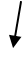 педрада                            батьківські збори             педрада                             поради                        педрада                  консультації                    консультації                     консультації                     консультації              консультаціїпедагогічна година         акції                                  майстер-клас                    батьківські збори      творча грасемінар                             дні відкритих дверей      самоосвіта                                                            колективні переглядиколективні перегляди                                               семінар-практикум                                              воркшоп             робота творчої групи                                                робота з молодими педагогами                                      Робота з батькамисамоосвіта                                                                  колективні перегляди                                                      батьківські збори                                               майстер-клас                                                              квест-гра                                                                           консультаціїкруглий стіл                                                                                                                                                                   бесіди                                                                                                                                                              діагностика                                                                                                                                                            виставки       Методичні об’єднання                                                                                            Самоосвіта                   Атестація      Робота творчої групи                                                                                              Анкетування               Наставництво                                                                                                                                                                                                                Консультування                                                                                                       Взаємовідвідування   Консультування                                                                                                                                                                                                                                                                                                                                                                                                      Стажування       Школа молодого вихователя      Школа передового досвіду                   Наставництво                                                Педагогічна рада                                         Психолого педагогічний семінар      Ділова гра                                                      Інформаційно-педагогічні дні                   Теоретично-практичний семінар                                   Майстер клас                                                Тиждень педагогічної майстерності          Семінар-практикум      Конкурси      Лайф-коучинг                        Колективні перегляди                                                                                                       Виставки       Коучинг-сесії                         Круглий стіл       Зміст навчально-виховної роботи            Корекційна програма:                                                                               Парціальна програма:          «Програма розвитку дітей                                                                          «Радість творчості», програма художньо-                                з порушенням опорно-рухового                                                                естетичного розвитку дітей раннього та           апарату»  (авт..кол.-Єфіменко М.М.,                                                          дошкільного віку          Мога М.Д., Романенко О.І. та ін.)	( авт.Борщ Р.М., Самойлик Д.В.)                                                                                                                                     Парціальна програма:                                                                                                                                       «Казкова фізкультура», програма  з фізич             Парціальна програма:                                                                                  ного виховання  дітей раннього     та                               «Грайлик», програма з організації                                                                дошкільного віку (авт.Єфіменко М.М.)              театралізованої діяльності в дошкільному              навчальному закладі (авт. Березіна О.М.,Гніровська О.З., Линник Т.А.)                                                                          Комплексна програма: «Дитина», освітня програма для дітей від 2 до 7 років.                                                                          (наук.кер. Проекту  – Огневю В.О, Бєлєнька Г.В, Богініч О.Л.,Богданець-                         Парціальна програма:                                Білоскаленоко Н.І. та ін..) – нова редакція 2015 року «Про себе треба знати,                                                 Парціальна програма: про себе треба дбати»,                                   «ЛЕГО-конструювання»,програма розвитку конструктивних здібностей дітей програма з основ здоров´я                             дошкільного віку  (авт.кол.-Пеккер Т.В., Голота Н.М., Терещенко О.П. та ін.)                      та безпеки життєдіяльності                              Корекційна програма:             дітей віком від 3до6 років                             « Програма для дітей з порушенням інтелектуального розвитку»(авт. Лохвицька Л.В.)                                                                                                                                          Інструктивно-методичні рекомендації                                                                                      «Інструктивно-методичні рекомендації «Про організацію освітньої роботи в закладах дошкільної освіти  у 2018/2019 навчальному році»                                                                       Нормативно – правові документи:Базовий компонент дошкільної освіти від 22.05.2012р.      Концепція національно-патріотичного виховання молоді та дітейНовий Санітарний регламент для ДНЗ  від 24.03.2016 № 234                        Закон  України  «Про освіту»  -  2017 Положення про ДНЗ (затверджене постановою КМУкраїни від12.03.03               Закон України «Про дошкільну освіту-2017РОЗДІЛ ІІ.  МЕТОДИЧНА РОБОТА З КАДРАМИ2.1. Організаційно-керівна діяльність2.2. Підвищення  педагогічної майстерностіПедагогічні радиКолективний переглядКонсультації для вихователівРобота школи молодого вихователяШкола  молодого вихователя2.3. Удосконалення педагогічної творчості2.4. Інноваційна діяльністьСистема роботи ЗДО №4 над  ЄНМТ«Індивідуалізація процесу професійного становлення педагогів»Проблема: «Розвиток творчої індивідуальності дошкільника»Алгоритм  роботи  над   ЄНМТна  2020 - 2021  н. р.ІІ етап      Теоретична підготовкаОчікувані результати.       Підвищення рівня професійної компетентності педагогів, забезпечення наступності та системності самоосвітньої роботи, уточнення змісту і сутності інноваційних технологій.Етапи роботи творчої групи з проблеми«Інновації в роботі  з  дошкільниками»Робота творчої групиз проблеми  «Інновації в роботі з  дошкільниками»Керівник групи:  Головей Н.В.Склад групи:    Тарабановська О.П.                             Поліщук Т.О.                             Люклянчук Г.П.                             Сиротюк Р.О                             Ковальчук О.С.                             Мартинюк О.В.                             Кисіль О.П.	Тема.  Конструктор ЛЕГО як засіб формування пізнавальної спрямованості дітей дошкільного віку. 	Мета.Створення умов для всебічного розвитку дітей та оптимізації освітнього процесу за допомогою навчально-розвивальних конструкторів ЛЕГО; підвищити професійну ініціативність, творчу активність педагогічних працівників, створити науково-методичний осередок,який здійснюватиме позитивний вплив на цілісний підхід до формування творчої, всебічно розвиненої дитячої особистості дошкільника в процесі роботи з ЛЕГО-технологією.         Завдання. Навчити дошкільників основним прийомам та способам конструювання різних моделей з деталей ЛЕГО.	Очікувані результати. Розвиток обдарованої дитини з нестандартним мисленням та комунікативними вміннями, формування конструкторських вмінь та навичок у дітей.2.5.Атестація, курсова перепідготовка,участь у методичній роботі міста та області2.6.   Організація самоосвіти2.6. Консультування, організація самоосвітиСамоосвіта педагогів2.7. Вивчення, апробація та впровадження перспективногопедагогічного досвідуРОЗДІЛ ІІІ. РОБОТА МЕТОДИЧНОГО КАБІНЕТУРОЗДІЛ ІV.     ВИВЧЕННЯ СТАНУ ОРГАНІЗАЦІЇ ЖИТТЄДІЯЛЬНОСТІ ДІТЕЙРОЗДІЛ V.     ОРГАНІЗАЦІЙНО-ПЕДАГОГІЧНА РОБОТА5.1. Робота з батьками                                  5.2.  План  роботи ініціативної групи батьківКонсультації для батьківЗагальні батьківські  збориГрупові батьківські збори5.3. Взаємодія  закладу зі школою,  установами,  організаціямиРОЗДІЛ VІ.  АДМІНІСТРАТИВНО -_ ГОСПОДАРСЬКА ДІЯЛЬНІСТЬ.6.1.6.2. Загальні збори колективу,  виробничі наради.Загальні збори.Виробничі нарадиПЛАНспільної роботи закладу дошкільної освіти №4та школи –ліцею №3 м. КовеляОхорона  дитинства   На виконання закону України «Про охорону дитинства» (2001 рік), який визначає охорону дитинства в Україні як стратегічний загальнонаціональний пріоритет і з метою забезпечення прав дитини на життя, охорону здоров’я, освіту, соціальний захист та всебічний розвиток, розширення соціально – правових гарантій дітей, забезпечення фізичного, інтелектуального культурного розвитку молодого покоління, виконання положень Конституції України, Конвенції ООН про права дитини, Всесвітньої декларації про забезпечення виживання, захисту й розвитку дітей, плану дій щодо її виконання та дотримання інших міжнародних актів.ПЛАН РОБОТИ ЗДО НА ОЗДОРОВЧИЙ ПЕРІОДІ. Організаційно – педагогічна роботаII. Методична роботаIII.  Медико – оздоровчі заходиIV. Адміністративно-господарська роботаМЕДИКО – ПРОФІЛАКТИЧНІ ЗАХОДИ ДодаткиПлан роботитеоретико-практичного семінару з педагогами  на 2020-2021 н.р.Керівник: Сиротюк Р.О.Тема:   Дитина з особливими потребами:зрозуміти і допомогтиМета:  - розширити та систематизувати знання вихователів щодо забезпечення високої якості інклюзивної освіти шляхом використання інтерактивних форм роботи з дошкільниками;- вдосконалювати фахову майстерність педагогів;- активізувати творчий потенціал вихователів, розвивати креативне мислення, стимулювати розвиток ініціативності, артистизму;  - виховувати інтерес до творчого професійного пошуку, пізнання себе; - срияти  формуванню почуття власної гідності педагогів, гордості за свою професію.Очікувані результати: покращання пізнавального середовища,  в якому вихователь і діти відкриті до різноманіття, де гарантується забезпечення потреб дошкільнят і повага до їх здібностей та можливостей бути успішними.ПЛАНроботи  педагогічної майстерні  на 2020-2021 н. р.Керівник: Головей Н.В.Тема:  Прийоми мнемотехніки в освітньому процесі ЗДОМета:  Поповнити знання учасників ділової гри про прийоми  і методи              мнемотехніки для використання корекційно-розвиткової роботи;              максимального розкриття потенціалу дитини.             Створити оптимальні умови для рефлексії та інтегрованог обміну                  думками, самовираженням.	             Викликати бажання співпрацювати для досягнення спільної метиЗавдання: збагачення словарного запасу, навчання скланню розповідей, заучування віршів та переказ художньої літератури.  Очікувані результати: потужний розвиток візуального мислення; вироблення стійкої уваги (здібність до тривалої концентрації); формування здібності до єфективного самостійного вчення.ПЛАНроботи   творчої майстерні  для молодих вихователівна 2020-2021 н. р.Тема: «Лепбук» -як засіб пізнавальної активності дітей дошкільного віку».Керівник: Вихователь-методистМета: сприяти підвищенню фахового рівня, професійної компетентності вихователів з проблеми образотворчої діяльності в освітньо-виховному процесі з дітьми;  формувати вміння педагогів по ознайомленню дошкільників з творами живопису з метою розвитку мовленнєвої та комунікативної активності дітей; сприяти творчому росту педагогів, формуванню в них теоретично-практичних  навичок, упровадження нетрадиційних методів і прийомів у практику роботи з дітьми.Завдання: формування навичок  роботи по ознайомленню дошкільників з творами живопису.Очікувані результати: оволодіння  педагогами сучасними методами та навичками для формування  мовленнєво-комунікативної діяльності дітей в процесі роботи з творами живопису.  ПЛАНроботи   семінару-практикуму на 2020-2021 н. р.Тема: «Місток порозуміння між батьками та закладом дошкільної освіти»Керівник: Вихователь-методистМета: підвищення рівня професійної майстерності педагогів ЗДО у питаннях взаємодії з родинами вихованців.Завдання:1. Уточнити і систематизувати знання педагогів з проблеми взаємодії з батьками. Провести міні - моніторинг знань педагогів в цій області.2. Активізувати педагогічне мислення вихователів як основу використання нетрадиційних форм роботи з батьками в ЗДО, стимулювати розвиток у них творчості та професійної активності.Очікувані результати: оволодіння  педагогами сучасними формами і методами залучення родин до участі в освітньому процесі закладу.Перспективний план проведення  фізкультурних розваг в середніх групах на 2020-2021 н.р.Перспективний план проведення  фізкультурних розвагв 2 молодших групах на 2020-2021 н.р. Перспективний план проведення  фізкультурних розваг в старших групах на 2020-2021 н.р.Спортивні святаДні здоров’яПримітка: День здоров’я – останній четвер кожного місяця№ з/пВідомостіПоказники1.Мова навчанняУкраїнська2.Кількість груп усього:112.Інклюзивна42.раннього віку 22.                                                      Дошкільні93.Режим роботи груп:10,5 годинний4.Кількість вихованців:5. Кількість працівників усього:5. педагогічний персонал365. обслуговуючий персоналСтруктурна модель методичної роботи на 2020-2021н. р.Єдина науково-методична темаІндивідуалізація процесу професійного становлення педагогівПроблемне питанняРозвиток творчої індивідуальності дошкільникаЗавдання на навчальний рікСприяти соціальному, емоційному та когнітивному розвитку дітей з особливими потребами.Удосконалювати методи і форми залучення родин до участі в освітньому     процесі закладуАктивізувати (наочно-образне мислення) і творчі здібності дітей засобами STREM-освіти.Групові Форми методичної роботиІндивідуальні          Колективні№з/п№з/п                Зміст роботиТермін виконанняВідповідальний Примітка1.Затвердити та погодити річний план роботи ЗДО на 2020-2021 навчальний рік.Затвердити та погодити річний план роботи ЗДО на 2020-2021 навчальний рік.До 20.08.Директор,вихователь-методист2.Рекомендувати та підгототи новинки науково-методичної літератури, періодичні видання через виставки «Новинки літератури» та консультації – огляди.Рекомендувати та підгототи новинки науково-методичної літератури, періодичні видання через виставки «Новинки літератури» та консультації – огляди.1 вівторок місяцяВихователь-методист3.Затвердити освітні та парціальні програми, форми планування освітнього процесу, режим дня, графіки та плани гурткової роботи  та роботи з обдарованими дітьми в ЗДО.Затвердити освітні та парціальні програми, форми планування освітнього процесу, режим дня, графіки та плани гурткової роботи  та роботи з обдарованими дітьми в ЗДО.До 31.08.Вихователь-методист4.Систематизація виданьперіодичної преси,методичної літератури в картотеці за розділами.Систематизація виданьперіодичної преси,методичної літератури в картотеці за розділами.Протягом рокуВихователь-методист5.З метою підвищення якості реалізації річних завдань у2020-2021 навчальному році:- скласти розклади освітньо- виховного      процесу; режими дня; плани  роботи гуртка зобразотворчої діяльності та англійської мови; плани роботи з обдарованими дітьми та затвердити їх.З метою підвищення якості реалізації річних завдань у2020-2021 навчальному році:- скласти розклади освітньо- виховного      процесу; режими дня; плани  роботи гуртка зобразотворчої діяльності та англійської мови; плани роботи з обдарованими дітьми та затвердити їх.До 01.09.Директор,вихователь-методист6.Поповнити інформаційний банк   науково-методичної літератури та методичних рекомендацій з різних видів діяльності дітей за Програма «Дитина» Поповнити інформаційний банк   науково-методичної літератури та методичних рекомендацій з різних видів діяльності дітей за Програма «Дитина» Протягом рокуВихователь-методист7.З метою підвищення якості освітнього процесу призначити наставниками  молодих спеціалістів:Головей Н.В.- Конончук М.Г.Люклянчук Г.П.– Рижко А.І.Сиротюк Р.О. – Ковальчук С.А.Йовик К.Б. –    Сарапіна О.А.Тарабановська-Дружинович Т                      Куліковська В.В.- Літвін О.Я. Ковальчук О.С.-Каць О.В.Кондратюк Р.М.-Копяєва Ю.В.                   З метою підвищення якості освітнього процесу призначити наставниками  молодих спеціалістів:Головей Н.В.- Конончук М.Г.Люклянчук Г.П.– Рижко А.І.Сиротюк Р.О. – Ковальчук С.А.Йовик К.Б. –    Сарапіна О.А.Тарабановська-Дружинович Т                      Куліковська В.В.- Літвін О.Я. Ковальчук О.С.-Каць О.В.Кондратюк Р.М.-Копяєва Ю.В.                   З 01.09.Директор8.При плануванні освітніхзавдань керуватись:- Програмою «Дитина»-Базовим компонентом дошкільної освіти При плануванні освітніхзавдань керуватись:- Програмою «Дитина»-Базовим компонентом дошкільної освіти З 01.09.Педагоги закладу9.Діагностично-прогностична робота з педагогами:- анкетування для визначення професійної майстерності  педагогів;- консультативна психолого-педагогічна допомога з наступних проблем;- анкетування молодих педагогів на визначення зростання їхньої професійної майстерності; -вивчення психологічної готовності дітей старших  груп до шкільного навчання;- провести аналітико – прогнозоване  анкетування педагогів щодо планування роботи на 2021–2022 навчальний рік «Працюємо разом»- анкета для виявлення рівня обізнаності щодо педагогічних інновацій в логіко-математичному розвиткові дітей;-Анкета щодо вивчення організації роботи ЗДО з безпеки життєдіяльності дошкільників.- анкета щодо мовленнєвого розвитку дітей дошкільного віку.Діагностично-прогностична робота з педагогами:- анкетування для визначення професійної майстерності  педагогів;- консультативна психолого-педагогічна допомога з наступних проблем;- анкетування молодих педагогів на визначення зростання їхньої професійної майстерності; -вивчення психологічної готовності дітей старших  груп до шкільного навчання;- провести аналітико – прогнозоване  анкетування педагогів щодо планування роботи на 2021–2022 навчальний рік «Працюємо разом»- анкета для виявлення рівня обізнаності щодо педагогічних інновацій в логіко-математичному розвиткові дітей;-Анкета щодо вивчення організації роботи ЗДО з безпеки життєдіяльності дошкільників.- анкета щодо мовленнєвого розвитку дітей дошкільного віку.ВересеньПротягом рокуТравеньЖовтень-Травень ТравеньГруденьЛистопадКвітеньВихователь-методистПрактичнийпсихологВихователь-методист Вихователь-методистВихователь-методистВихователь-методистВихователь-методистВихователь-методист10.Забезпечити організаційний і методичний супровід самоосвіти педагогів.Забезпечити організаційний і методичний супровід самоосвіти педагогів.Протягом рокуВихователь-методист11.З метою підвищення якості освітнього процесу та фахової майстерності педагогів:-проводити взаємовідвідування занять між колегами;- здійснювати контроль за підготовкою до робочого дня та веденням ділової документації згідно номенклатури.З метою підвищення якості освітнього процесу та фахової майстерності педагогів:-проводити взаємовідвідування занять між колегами;- здійснювати контроль за підготовкою до робочого дня та веденням ділової документації згідно номенклатури.Протягом рокуВихователь-методист12.Проведення педагогічних годин:Мета: знайомити педагогічний колектив з інноваційними педагогічними технологіями, кращими педагогічними досвідами, новинками методичної літератури, фахової преси. - Основні напрямки освітньої роботи у новому навчальному році.- Художньо-продуктивна діяльність дітей дошкільного віку під час проведеня музичних занять.- Контроль за якістю освітнього процесу в групах: основні завдання.- План підготовки до Тижня педмайстерності.- Оцінка досягнень дітей в контексті програми «Дитина»: основні критерії.- Звіт педагогів про проходження курсової підготовки та участь у  міських  методичних заходах.- Безпека дитини – важлива соціально-педагогічна проблема сучасності.- Робота над методичними рекомендаціями: живопис.- Соціально-психологічна адаптація до школи --  процес активного пристосування дитини до класу, вчителя, свого місця в школі.Проведення педагогічних годин:Мета: знайомити педагогічний колектив з інноваційними педагогічними технологіями, кращими педагогічними досвідами, новинками методичної літератури, фахової преси. - Основні напрямки освітньої роботи у новому навчальному році.- Художньо-продуктивна діяльність дітей дошкільного віку під час проведеня музичних занять.- Контроль за якістю освітнього процесу в групах: основні завдання.- План підготовки до Тижня педмайстерності.- Оцінка досягнень дітей в контексті програми «Дитина»: основні критерії.- Звіт педагогів про проходження курсової підготовки та участь у  міських  методичних заходах.- Безпека дитини – важлива соціально-педагогічна проблема сучасності.- Робота над методичними рекомендаціями: живопис.- Соціально-психологічна адаптація до школи --  процес активного пристосування дитини до класу, вчителя, свого місця в школі.ПротягомрокуВересеньКвітеньВересень-ЛютийБерезеньЖовтеньТравеньЗгідно графікаЛистопадБерезеньТравеньДиректорВихователь-методистВихователь-методистПедагоги, щоатестуютьсяпедагоги старших групВихователь-методистВихователь-методистВихователь-методист13.Взяти участь у   виставці «Творчі сходинки педагогів Волині»Взяти участь у   виставці «Творчі сходинки педагогів Волині»БерезеньВихователь-методист14.Провести тематичні тижні:- Тиждень музики.- Кольоровий тиждень «Планування освітньої роботи для дітей дошкільного віку в період проведення кольорового тижня: осінь»- Тиждень англійської мови.- Тиждень української мови.- Тиждень з ЛЕГО.-Тематичний тиждень дитячої книги.-День дитини з особливими освітніми потребамиПровести тематичні тижні:- Тиждень музики.- Кольоровий тиждень «Планування освітньої роботи для дітей дошкільного віку в період проведення кольорового тижня: осінь»- Тиждень англійської мови.- Тиждень української мови.- Тиждень з ЛЕГО.-Тематичний тиждень дитячої книги.-День дитини з особливими освітніми потребамилютийЖовтеньГрудень21.02.міжн.дн.Березень02.04.міжнародний день03.12КерівникимузичніВихователь-методистКерівникгурткаПедагоги старших групПедагоги старших групПедагоги15.Організація  методичнихконкурсів, оглядів:- Огляд груп до навчального року- огляд «городів на вікні»- Конкурс «Моє краще заняття»- Конкурс поробок «Заквітчена осінь» (по групах)-Конкурс «Кришталева зима»Організація  методичнихконкурсів, оглядів:- Огляд груп до навчального року- огляд «городів на вікні»- Конкурс «Моє краще заняття»- Конкурс поробок «Заквітчена осінь» (по групах)-Конкурс «Кришталева зима»ВересеньЛютийБерезеньЖовтеньГруденьПедагогиВихователь-методистШкола молодого вихователяПедагогиПедагоги16.Для удосконалення теоретичного рівня та педагогічної майстерності надавати молодим вихователям консультації та практичну допомогу  виборі ту у роботі над проблемним питанням.Для удосконалення теоретичного рівня та педагогічної майстерності надавати молодим вихователям консультації та практичну допомогу  виборі ту у роботі над проблемним питанням.ВересеньДиректорВихователь-методист17.Організація методичних виставок:-  На допомогу вихователю.- Новинки методичної літератури.-  Інноваційний простір в групі.- Атестаційний марафон.Організація методичних виставок:-  На допомогу вихователю.- Новинки методичної літератури.-  Інноваційний простір в групі.- Атестаційний марафон.ЩомісячноКвітень(до педради)ЖовтеньБерезень Вихователь-методистВихователі груп19.Акція   «Облаштуємо дитячіпавільйони»Акція   «Облаштуємо дитячіпавільйони»Квітень-травеньДиректор,вихователь-методист,педагоги,батьки20.Виставка-презентація «Навчально-дидактичні посібники для навчання дітей будувати ЛЕГО-конструкції».Виставка-презентація «Навчально-дидактичні посібники для навчання дітей будувати ЛЕГО-конструкції».КвітеньВихователь-методист, вихователі№з/пЗміст роботиТермін виконанняВідповідальний Примітка1.Опрацьовувати накази та інструкції  Міністерства освіти та науки України, Міністерства охорони здоров’я України, обласного та міського управління освіти.Протягом рокуДиректорвихователь –методиствихователі2.З метою підвищення професійної компетентності педагогів забезпечити функціонування:- семінару-практикуму для педагогів «Місток порозуміння між батьками та ЗДО»;-теоретико-практичного семінару «Дитина з особливими потребами: зрозуміти і допомогти»;-творча майстерня для молодих педагогів «Лепбук» як засіб пізнавальної активності дітей дошкільного віку»;-Педмайстерня «Прийоми мнемотехніки в освітньому процесі ЗДО»Згідно графікаквітеньжовтеньсіченьЛютийВихователь-методист,педагоги3.Розробити та апробувати 4 тематичні проекти з інноваційної технології психолого-педагогічного проектування:«Веселкова осінь»,«Сонечко, засяй, всіх ти звеселяй»,«Котики-муркотики, котики-воркотики»,«Рослина й тварина, рибка й людина, все це – Земля, всім планета єдина».ЖовтеньБерезеньЛютийКвітеньВихователь-методист,педагоги4.Семінар–практикум для педагогів «Психолого-педагогічний супровід дітей з особливими освітніми потребами»ЛистопадПрактичнийпсихолог5.Методичний турнір «Мовлення вихователя – один з основних чинників мовленнєвого розвитку дітей»ЖовтеньВихователь –методист6.Інтерактивний захід-презентація  досвіду  педагогів ЗДО,  що атестуються.ЛютийАК7.Тиждень педагогічної майстерності «Інтегрований підхід до проведення занять в сучасному ЗДО».БерезеньНаставники,Молоді педагоги8.Проблемний семінар «Проблеми дистанційної освіти дошкільнят»ВересеньВихователь-методист9.Флораріум: пейзаж у мініатюріСічень Вихователь –Методист10.Лайф-коучинг (тренінгове заняття) «Формування основ здорового способу життя у дітей дошкільного віку»ЛистопадВихователь –методист,Бінюк Т.П.11.Організація роботи міського семінару-практикуму для інструкторів з фізичної культури з проблеми «Шляхи формування компетентності дошкільників із фізичного розвитку» з метою підвищення якості та ефективності освітнього процесу, фахової майстерності педагогів. згідно з планом роботи м/оДиректор, вихователь- методист, інструктори з фізкультури№з/пТемиТермінВідповідальнийПриміткаІ Дошкільна освіта в контексті ідей нової української школи 1.Аналіз результатів роботи за минулий рік та основні педагогічні проблеми і завдання педагогічного колективу на 2020 – 2021 навчальний рік. (Доповідь)2.Дошкільна освіта в контексті ідей нової української школи.(Доповідь)                                                                                                                                                                                         3. Презентація, затвердження освітніх програм (додаткових комплексних, парціальних) та методичних посібників для навчально-виховної роботи на 2020-2021 н.р.                                                                                                4.Різне                                                                                                          СерпеньДиректорВихователь-методист,педагогиВихователь-методистДиректор, Вихователь-методистІІ Інклюзивна освіта:крок за кроком1.Виконання рішень попереднього засідання педагогічної ради (інформація)                                                                                                               2.Інклюзивна освіта: крок за кроком. (Доповідь)                                                                                                                3.Кооперація батьків та педагогів в організації корекційно-педагогічного виховання та навчання дітей з особливими потребами (співдоповідь)                                                                         4.Роль асистента вихователя в інклюзивних групах.                                                                                             5.Використання методів терапії сенсорної інтеграції в організації корекційно-педагогічного виховання та навчання дітей з особливими потребами в сім’ї.  6.Стан організації роботи з дітьми з особливими освітніми потребами через надання їм якісно-корекційної допомоги (Інформаційна довідка)                                                ЛистопадДиректорДиректорВихователі, асистенти вихователівВихователь-методистПрактичний психологВихователь-методистІІІЕстетичне виховання дошкільників як наукова проблема ХХІ століття.1.Виконання рішень попереднього засідання педагогічної ради (інформація).                                                                                                    2.Мистецька освіта дошкільнят:свобода, творчість, інтеграція (Доповідь). 3.Майстер-клас «Використання нетрадиційних технік образотворчого мистецтва у роботі з дошкільниками.                                                                                                 4.Дитяче свято:зміна формату (ЛЕГО-ритм у музичному виховання).                                                                                      5. «Літературне кафе»    (Творча гра)6.Стан роботи по реалізації здібностей та обдарувань дітей в процесі музичного виховання  (за результатами вивчення)                                                                                           ЛютийДиректорДиректорТітовська Т.ОМузкерівникиВихователь-методистВихователь-методистIVДошкільний заклад і родини:співпраця заради дитини1.Виконання рішень попереднього засідання педагогічного засідання педагогічної ради (інформація)2.Аналіз результатів роботи в ЗДО у 2020-2021 н.р. з визначенням стратегічних проблем роботи.3.Рівень готовності до навчання в НУШ. (Інформаційна довідка).                                         4.Дошкільний заклад і родина: співпраця заради дитини.                                                                                              5. Робота педагогічного колективу з родинами вихованців (за результатами вивчення)ТравеньДиректорВихователь-методистВихователь-методист ДиректорВихователь-методист№з/пЗмістТермін  виконаняВідповідальний Примітка1.Інтегровані заняття: -Майстер-клас «Логоритмика як ефективний метод подолання мовних порушень у дошкільників»-Індивідуальне заняття «Барвисті листочки»-«В пошуках невидимки»-«Мікробот рятує подарунки»ЛистопадКоляда О.Г.Ніколаєнко Л.Л.Сиротюк Р.О.Бінюк Т.П.2.Інтегровані заняття:«Кетяги калини»Квест для дітей «Хочу все про зиму знати»«Рукавички для синички» - «Музика для малюків» (співаночки-руханки)СіченьШворак Т.Ю.Люклянчук Г.П.Тітовська Т.О.Олексюк І.Р.3.Інтегровані заняття :-Гра-свято «Я знаю свою дитину»-«Сад каміння»(за програмою «STREAM-освіта, або Стежинки у Всесвіт»)-Заняття-дослідження «Як маленька краплинка шукала маму – хмаринку»КвітеньЛитвин Н.В.Ковальчук О.С.Йовик К.Б.4.Панорама кращого досвіду: тиждень педагогічної майстерності відповідно методичних тем педагогів.БерезеньIII тижденьМолоді педагоги5.Організація роботи міського семінару-практикуму для інструкторів з фізичної культури з проблеми «Шляхи формування компетентності дошкільників із фізичного розвитку» з метою підвищення якості та ефективності освітнього процесу, фахової майстерності педагогів. Згідно плану роботи м/оДиректор, вихователь-методист, інструктори з фізкультури№з/пЗмістТермінВідповідальнийПримітка1.Освіта сталого розвитку дошкільників, або Як організувати роботу з дітьмиВересень Вихователь –Методист2.Нетрадиційні методи роботи з дошкільниками з тяжкими порушеннями мовленняЖовтеньНіколаєнко Л.Л.3.Музикотерапія в роботі з дітьми з особливими освітніми потребамиЛистопадВихователь-методист 4.Емоційний комфорт дошкільника як показник його психічного здоров'яГруденьЛітвін О.Я.6.Ігрові технології, як засіб формування соціальної компетентності дошкільниківСіченьЛюклянчук Г.П.7.Мистецька освіта дошкільнят: свобода, творчість, інтеграція.ЛютийВихователь-методист8.ЛЕГО-конструювання, як компонент STREAM-освіти для дошкільниківБерезеньСиротюк Р.О.9.Як підтримати педагогів – початківців.КвітеньВихователь-методист10.Роль практичного психолога в організації дитячих свят в ЗДОКвітеньПрактичний психолог11.Оптимізація взаємодія з батьками вихованців щодо формування, збереження і зміцнення здоров'я дітейТравеньБінюк Т.П.№з/пЗмістТермінвиконанняВідповідальнийПримітка1.Співбесіда з молодими вихователями: „Організаційно-методичні засади входження в професію молодого спеціаліста». (ознайомлення із системою роботи у навчальному закладі).ВересеньВихователь-методист2.Анкетування: адаптація  педагогів-початківців (анкета №1).ВересеньВихователь-методист3.Наставництво:Закріплення за молодими вихователями   досвідчених педагогів-наставників. Складання   плану роботи наставників з молодими педагогами.Складання плану роботи по самоосвітіПроведення індивідуальних консультацій для молодих вихователів.Демонстрація кращих планів  освітньої роботи та документації молодих вихователів.Проведення тренінгу для молодих вихователів «Складаємо конспект заняття».Обговорення новинок педагогічної літератури, творчих знахідок педагогів.Проведення Тижня молодого вихователя.Звіт молодого вихователя про результати проходження стажування згідно з планом роботи на рік.до 10.09.до 01.10.1р/квартпр. рокузгідно плануберезеньберезеньдиректорвихователь- методистнаставникимолоді в-лівихователь- методиствихователь- методиствихователь- методистнаставникивихователь- методистнаставники4.Вихователям початківцям надати допомогу в складанні індивідуальних планів в яких передбачено:взаємовідвідування занять та режимних процесів із подальшим обговоренням;-спільне відвідування занять у досвідчених колег, згідно графіка перегляду  відкритих показів;-відвідування  молодими вихователями занять  у наставників;-спільне складання календарного планування та перспективної сітки освітньо – виховної роботи, конспектів занять;-робота над обраною методичною темою; -забезпечення участі молодих педагогів у роботі методичного об’єднання семінарів міста, згідно циклограми управління освіти; -систематичне ознайомлення з методичною  літературою,  пресою, участь в її обговоренні.ЗгіднографікаВихователь-методистмолодіпедагогинаставники№ з/пПрізвище, ім’я, побатькові молодогопедагогаОсвітаСтаж роботиПрізвище, ім’я, по батькові  Наставника1.Літвін Оксана ЯрославівнаВища 1Куліковська Вікторія Вікторівна2.Дружинович Тетяна ІванівнаВища1Тарабановська Олена Петрівна3.Конончук Марія ГригорівнаНеповна вища1Головей Наталія Василівна4.Сарапіна Ольга АндріївнаВища2Йовик Катерина Борисівна5.Рижко Анастасія ІванівнаНеповна вища1Люклянчук Галина Петрівна6.Ковальчук Світлана АнатолівнаНеповна вища1Сиротюк Руслана Олексіївна7.Каць Ольга ВолодимирівнаНеповна вища-Ковальчук Олена Сергіївна8.Коптяєва Юлія ВолодимирівнаНеповна вища1Кондратюк Руслана Миколаївна№ п.пЗміст роботиТермін Відповідаль ний примітка1.Продовжити   роботу   по реалізації науково-методичної теми ЗДО. ( 2 етап)Згідно плану роботиТворчаГрупа2.Активна участь у роботі методичних об´єднань для педагогів  ЗДО міста.Згідно плану роботиВихователь-Методист3.- Гурткова робота з образотворчої діяльності  «Умілі ручки». Мета: ознайомлення дошкільників із творами живопису шляхом активного використання методів і прийомів навчання дітей сприймання картин; формування в дошкільників технічних навичок образотворчої діяльності та розвиток їх творчих художніх здібностей. -Гурткова робота «Чарівний пензлик»Мета: формування в дошкільників технічних навичок образотворчої діяльності та розвиток їх творчих художніх здібностей-Гуртки вокального співу «Перлинки», «Співаночка»Мета: активізація дитячого співу.-Гурток  «Юні техніки»Мета:розвивати мислення, уяву творчість за допомогою деталей LEGO SYSTEM.-Гурток «Маленькі фізкультурники»Мета: виявляти і розвивати спортивні нахили у дітей.Згідно плану роботиКерівникигуртків4.Робота з обдарованими дітьми „Юні актори”. Мета: розвиток творчих музичних та акторських  здібностей дошкільників.Робота  з  групою  дітей «Здоровий малюк»Мета: Виховання здорової особистості.Згідно плану роботиМуз. керівникиІнструктор з фізкультури5.Продовжити  роботу творчої групи «Інновації в роботі з дошкільниками».Протягом рокуВихователь-методист, члени творчої групи7.Розробка положень  конкурсів: -«Моє краще заняття»- «У кожній казці – мудрості перлина» (конкурс дитячого малюнка – створення книжечки власними руками)БерезеньЛютийВихователь-методист8.Майстер-клас «Арт-педагогіка в ЗДО»ЛистопадВихователь-методист9.Проведення Днів здоров'я у ЗДО.ЩомісяцяІнструктор з фізкультуриПедагоги10.Вечір творчості Квітки Цісик для дітей старшого дошкільного віку.СіченьМузичніКерівники11.Розробити методичні рекомендації «Милуємось красою світу» (ознайомлення з творами живопису) для молодих педагогів.Січень-БерезеньГоловей Н.В.12.«Літературне кафе» (Творча гра для педагогівЛютийВихователь-методист13.Майстер-клас «Логоритмика в дошкільному закладі»СіченьНіколаєнко Л.Л.14.Педагогічний геокешинг для педагогів «У пошуках освітніх скарбів»БерезеньВихователь-методист15.Психологічна квест – гра «Співпраця заради дитини». КвітеньПрактичний психолог16.Організація воркшопу «Прийоми мнемотехніки в освітньому процесі ЗДО»БерезеньГоловей Н.В.№з/пЗміст роботи Відповідальний Термін виконанняПримітка 1.Опрацювання науково-методичної бази єдиної науково-методичної теми.	Вихователь-методистВересень2.Створення інформаційного банкуВихователь –МетодистВересень-листопад3.Розробка концепції планування роботи з єдиної науково-методичної теми.Вихователь-методистЖовтень4.Теоретичне дослідження інноваційних методів роботи, використання їх на практиці (ЛЕГО-технологія, мнемотехніки, різноманітність платформ для дистанційного навчання педагогів та в роботі з батьками, створення лепбуків).ПедагогиПротягом року5.Здійснення аналізу професійної мобільності педагогів.Вихователь-методистЖовтень6.Формування конкретних завдань з удосконалення професійної компетентності педагога у контексті роботи над ЄНМТ. Директор, вихователь-методист, педагогиВересень7.Створення власного досвіду  використання технології «Лепбук» в роботі з дітьми дошкільного віку.Вихователь-методист,ПедагогиСічень8.Розробка рекомендацій, підготовка заходів щодо реалізації у практичну діяльність.Творча групаДо травня9.Розроблення дидактичних та теоретичних матеріалів з теми.Педагогічний колективПротягом року10.Продовження роботи творчої групи з єдиної науково-методичної теми.Вихователь-методистВересень11.Організація самоосвіти педагогічних працівників.Вихователь –методистЖовтень12.Творча майстерня «Лепбук» як засіб пізнавальної активності дітей дошкільного віку»Вихователь-методистСічень13.Організація воркшопу «Самоменеджмент педагога»Вихователь –методистКвітень14.Організувати контроль та облік досвіду впровадження педагогічних інновацій.Вихователь-методистТравень15.Педагогічна майстерня «Прийоми мнемотехніки в освітньому процесі ЗДО»Головей Н.В.Березень16.Оформлення постійно діючої виставки літератури «Інноваційні технології»Вихователь-методистПротягом року№з/пЗміст роботиВідповідальнийТермінвиконанняПримітка1етап2020- 2021 н. р.Очікувані результати:    Підвищення рівня професійної компетентності педагогів, забезпечення наступності та системності самоосвітньої роботи, уточнення змісту і сутності інноваційних технологій.Творча групаВересень1.Вивчення науково – педагогічної літератури з проблеми, якадосліджується з метою поглибленого вивчення сучасних шляхів, підходів до розвитку мовлення.Творча групаПротягом року2. Огляд та опрацюванняпублікацій в пресі, насайтах Інтернету іззазначеної теми:інновації.Творча групаПротягом року3. Оформлення картотеки  публікацій,   методичної літератури з даної теми.Творча групаПротягом року4. Консультування зметодистами управлінняосвіти по інноваційних технологіях.Творча групаПротягом року5.Розроблення тематики та змістового наповнення інноваційно-освітніх технологій.Творча групаЖовтень6.Визначення форм роботи з дітьми (словесні, практичні, емоційні).Творча групаЛистопад2-етап2020 - 2021  н. р.     Очікувані результати:підвищення професійної компетенції, творчого потенціалу у педагогів.1. Теоретичне вивчення  та опрацювання  сучасних інноваційних  методик навчання дошкільників.Творча групаВересень2. Розробка анкет дляопитування педагогів по використанню  інновацій в роботі.Творча групаВересень3. Підбір дидактичногоматеріалу для практичного показу:- інтегрованих занять з використанням інноваційних технологій та ІКТ.Члени творчої групиЛистопад4. Презентація  конспектів інтегрованих занять.Члени творчої групиЛистопадгрудень5. Ознайомлення з методичним порадами :- педагогам: сучасні підходи до роботи з дітьми з впровадження ЛЕГО-технології;-батькам: новітні технології в родині.Керівниктворчої групи       Грудень –січень6. Ділова гра: Розвивальні можливості інновацій в  роботі педагогів закладу Керівник творчої групиЛютийЗміст роботиФормапроведенняВідповідальнийТермін виконанняВідмітка про ВиконанняІ Засідання1.Завдання творчої групи на 2020-2021 н.р.2. Визначення напрямів роботи творчої групи.3. Обговорення тематики та термінів виконання творчих завдань.4. Затвердження графіку засідань творчої групи.      Робота між засіданнями 1.Огляд та опрацювання публікацій в пресі, на сайтах інтернету, навчально-методичних матеріалів із зазначеної теми згідно програми «Дитина».2.Оформлення картотеки навчально-методичних публікацій, методичної літератури з даної теми.3. Апробація розвивальних ігор, вправ, різних видів і типів занять.4. Добірка консультацій з метою надання практичної допомоги педагогам  у роботі над проблемою.ДискусіяПошукова діяльністьКруглий стілКерівниктворчої групиЧлени творчої групиКерівниктворчої групиКерівниктворчої групиЧлени творчої групиВересеньЖовтеньЛистопад – травень Протягом рокуПротягом року    II засідання1.Анкетування педагогів ЗДО.2.Розробка рекомендацій «Пропозиції ЛЕГО-конструювання в освітньо-виховному процесі ЗДО».3.Поєднання мнемодоріжок з ЛЕГО-конструюванням.4. Ігри та вправи з використанням мнемотехнік згідно вікових можливостей дошкільників.Робота між засіданнями1.Ознайомлення з парціальною програмою формування культури інженерного мислення в дітей передшкільного віку «STREAM-освіта , або Стежинки у Всесвіт»(К.Л.Крутій, І.Б.Стеценко)2.Створення навчальних презентацій, допоміжних дидактичних матеріалів: картинок, відеороликів, іграшок тощо. 3.Поповнення ігрових ЛЕГО-осередків.ДіагностикаІнформаціяПрактикумПрактикумПошукова діяльністьВихователь-методистЧлени творчої групиЧлени творчої групиЧлени творчої групиКерівник творчої групиГрудень ГруденьСіченьЛютийМетодичний посібникІII засідання1.Презентація альтернативної програми «STREAM-освіта дошкільників, або Стежинка у Всесвіт»2.Напрямки альтернативної програми «STREАM –освіта дошкільників».3.Коучинг-консультація «Особливості тематичного планування за альтернативною програмою «STREАM – освіта дошкільників».4.Ознайомлення з досвідом педагогів «Дитячий садок Західного регіону. Родзинки національно-патріотичного виховання дошколят»5.Стенд-музей як інноваційний освітній засібРобота між засіданнями1.Форми презентації пізнавальної інформації за  програмою  «STREAM-освіта дошкільників» (Пізнаємо красу чисел і геометричних фігурДовідка-презентаціяВиступІнформаціяПрезентаціяВиставка-презентаціяМайстер-класЧлени творчої групиКерівник тв.гр.Члени творчої групиЧлени творчої групиЧлени творчої групиКерівник тв.гр.Березень Квітень5.Підведення підсумків та окреслення результатів роботи творчої групи.ЗвітКерівниктв. гр.Травень № з/пЗміст  роботиТермінвиконанняВідповідальнийПримітка1.Видати наказ про створення атестаційної комісії та затвердження її складу.До 20.09.Директор2.Ознайомлення педагогічних працівників ЗДО з наказом про створення атестаційної комісії та затвердження її складу.До 01.10.Секретаратестаційноїкомісії3.Видати наказ по ЗДО «Про підготовку та проведення атестації в 2020-2021 н.р.»;Опрацювати законодавчі, правові та нормативні документи з питань атестації педагогічних працівників;Атестувати у 2020-2021 н.р. педагогів: Сиротюк Р.О.Люклянчук Г.П.Шворак Т.Ю.Бінюк Т.П.Тітовська Т.О.Олексюк І.Р.ПротягоматестаційногоперіодуАтестаційнаКомісія3.Подати список педагогічних працівників, які підлягають черговій атестації до атестаційної комісії із зазначенням результатів попередньої атестації та строків проходження працівниками підвищення кваліфікації.До 10.10.Директор4.Проведення  заходів з вивчення Типового положення про атестацію педагогічних працівників.Вересень –ЖовтеньВихователь –Методист5.Прийом атестаційною комісією:- заяв педагогічних працівників про проходження позачергової атестації або перенесення терміну чергової атестації;- подання керівника та педагогічної ради ЗДО.До 10.10.Секретаратестаційноїкомісії6.Розгляд документів, поданих до атестаційної комісії, затвердження списку педагогічних працівників, які атестуватимуться у поточному навч. році.До 21.10.Голова та члени атестаційноїКомісії7.Затвердження графіка роботи атестаційної комісії.До 21.10.Голова, члени атестаційноїКомісії8.Ознайомлення педагогічних працівників, які атестуються, з графіком проведення атестації.До 21.10.Секретаратестаційноїкомісії9.Розгляд заяв про перенесення атестації та ухвалення атестаційною комісією відподних рішень.Вересень –БерезеньГолова, члени атестаційноїкомісії10.Вивчення професійної діяльності педагогічних працівників, які підлягають атестації.21 жовтня – 15 березняГолова, члени атестаційноїкомісії11.Подання до атестаційної комісії характеристик педагогічних працівників, які підлягають атестації.До 1 березняДиректор12.Ознайомлення педагогічних працівників з характеристиками їхньої професійної діяльності.1 березня –  20 березня Секретаратестаційноїкомісії13.Проведення підсумкового засідання атестаційної комісіїДо 1 квітняГоловаатестаційноїкомісії14.Оформлення та видача атестаційних листів.Протягом 3-х днів після засіданняатестаційної комісії Голова, секретар атестаційноїкомісії15.Видання наказу про присвоєння кваліфікаційних категорій (встановлення тарифних розрядів).Протягом 5-ти днів після засіданняатестаційної комісії Директор16.Узагальнення результатів атестації.Травень Голова, члени атестаційноїкомісії17.Розгляд результатів атестації на засіданні педагогічної ради ЗДО.Травень Директор18.Оформлення інформаційного стенду «Атестація педагогічних працівників» (поступово поповнюючи і змінюючи матеріал).Вересень –КвітеньВихователь –методист19.Курсова перепідготовка:2020-2021н.р.Директор19.1 Поновити перспективні плани проходження курсової перепідготовки й атестації педагогічних працівників.Вересень Директор19.2Пройти курси підвищення кваліфікації:Йовик К.Б.Ківачук С.Т.Коляда О.Г.Волошук А.С.Місюра О.В.Максимова Н.П.Олексюк І.Р.2021р.Директор19.3 Проведення звітів педагогами за результатами курсової перепідготовки.Упродовжнавчального рокуВихователь –методист№з/пЗміст роботиТермінВідповідальнийПримітка1.Опрацювання Методичних рекомендацій  МОН на 2020-2021  н. р.Протягом рокуВсі педагоги2.Вивчення стану самоосвіти педагогів з метою надання методичної допомоги. Систематичне ведення папок  з підвищення професійного рівня педагога, як обов’язкової документації.Протягом рокуДиректор,вихователь- методист3.Обговорення та затвердження індивідуальних проблемних тем самоосвіти педагогів на  навчальний рік. ВересеньВихователь-методист,педагоги4.Складання індивідуальних планів роботи із самоосвіти згідно індивідуальних проблем, над якими працюють педагоги.Вересень  Педагоги5.Проведення Днів методичного навчання педкадрів з метою:- оволодіння новими освітніми технологіями та педагогічними ідеями, новинками методичної літератури, сучасними підходами до планування освітнього процесу (практичні поради педпрацівникам);- надання методичної допомоги з питань самоосвіти та атестації.1раз в місяцьВихователь-методист6.Опрацювання змісту листів МОН:Щодо освітніх програм у закладах дошкільної освіти;   -Інструктивно-методичних рекомендацій «Щодо організації діяльності закладів дошкільної освіти 2020/2021навчальному році» (додаток 1 до листа МОН України від 30.07.2020 №1/9-411)                                                                                                                                                                                                                                                                                                                                                                                                       До 01.09. Педагоги7.Опрацювання   програми розвитку дітей дошкільного віку від 2 до 7 років «Дитина»До 01.09.Педагоги8.Збір кращих матеріалів з досвіду роботи педагогів   у методичному кабінеті.Протягом рокуВихователь-методист10.Проведення взаємовідвідування занять, свят, розваг, інших форм роботи з дітьми з метою обміну досвідом роботи досвідчених педагогів.Протягом рокуПедагоги11.Презентація портфоліо  та матеріалів папок з індивідуальних проблем самоосвіти педагогічних працівників ЗДО.   Березень  Педагоги12.Забезпечення умов для  навчання та оволодіння педагогами інформаційно-комунікаційними технологіями та їх широкого використання в освітньому процесі ЗДО.Протягом рокуВсі педагоги13.Активне залучення педагогів до обміну досвідом роботи  на сторінках інтернет-сайту, педагогічному порталі.Протягом рокуДиректор,вихователь-методист№з/пЗміст роботиТермін Відповідальний Примітка1.Рекомендувати  педагогам  з новинки науково-методичної літератури, інноваційні методики, огляди преси під час роботи постійно діючого прес-центру «Новинки періодики».1раз на місяцьДиректор,вихователь-методист2.З метою підвищення професійного рівня та фахової майстерності і компетентності та якості освітнього процесу:-  організація  взаємовідвідувань «Бажаю все знати»;- обмін  досвідом роботи наставників молодих педагогів;- проведення  відкритих переглядів навчальної діяльності під час тижня професійної майстерності «Інновації в роботі з дошкільниками».Згідно річного плануВихователь-методист 3.Відвідування педагогами  міських методичних об’єднань, семінарів  згідно циклограми управління освіти:а) Методичне об’єднання «Школа молодого педагога»:    - Конончук М.Г.- Ковальчук С.А.- Рижко А.І.- Сарапіна О.А.- Дружинович Т.І.                     - Літвін О.Я.   - Каць О.В. -Коптяєва Ю.В.             б) Семінар інструкторів з фізкультури: - Бінюк Т.П.-Дружинович Т.І.в) Методичні об’єднання музичних керівників:- Ківачук С.Т.- Олексюк І.Р.-г) Семінар практичних психологів: - Літвін О.Я.д) Семінарів керівників гуртків:- Мартинюк О.В.- Тарабановська О.П.- Дружинович Т.І.Згідно плануМолоді педагогиІнструктор з фізкультуриМузичнікерівникиПрактичний психологКерівники гуртківд) Методичні об’єднання вихователів:-Кисіль О.П., Мартинюк О.В.-Волошук А.С., Максимова Н.П.-Литвин Н.В., Поліщук Т.О.-Тітовська Т.О., Шворак Т.Ю.Згідно плануПедагоги4.З метою надання методичної допомоги, підвищення ефективності освітнього рівня:- систематично здійснювати контроль за самоосвітою вихователів.Протягом рокуВихователь –методист5. Продовжувати роботу над  портфоліо, як обов’язкової документації по самоосвіті.ЩомісяцяПедагоги6.Оформити підписку періодичної преси:- Дошкільне виховання- Дитячий садок- Палітра педагога- БВДС, Музичний керівник - Дошкільний навчальний заклад  До 01. 11. Вихователь –методист№з/пПрізвище,ініціали педагогаТемаТерміндослідженняФормаузагальнення1.Куліковська В.В.Інтерактивні методи в системі підвищення фахової майстерності педагогів.2017 - 2022МетодичніРекомендації2.Тарабановська О.П.Педагогічні ігри  як основа методичного заходу в системі підвищення фахової майстерності педагогів.2020 – 2023МетодичніРекомендації3.Головей Н.В.Літературна спадщина В.О.Сухомлинського, як засіб виховання у дітей моральних цінностей2020-2024Методичні рекомендації4.КонончукМ.Г.Сенсорні ігри як засіб формування логічного мислення молодших дошкільників.2019  - 2021    Добірка дидактичних ігор5.Коляда О.Г.Розвиток мовленнєво-комунікативної компетентності дітей з особливими потребами шляхом використання дидактичних ігор.2019 – 2021Добірка мовленнєвих  ігор з презентаціями6.Люклянчук Г.П.Розвиток активної пізнавальної діяльності  дошкільників за допомогою коректурних таблиць2019 – 2021Презентація    роботи7.Кисіль О.П.Формування мовленнєвої компетентності дошкільників засобами народознавства2019 – 2021Планування, конспекти8.Сиротюк Р.О.ЛЕГО-конструктор як основа розвитку творчості дошкільнят.2018 – 2021Система роботи9.Кондратюк Р.М.Мовленнєвий розвиток молодших дошкільників засобами фольклору2020 – 2022Система   роботи10.Рижко А.І.Розвиток морально-етичних здібностей дошкільників.2019  - 2022Планування занять11.Максимова Н.П.Розвиток мовлення  дітей дошкільного віку  шляхом використання схем –моделей2019-2022Система роботи12.Йовик К.Б.Педагогіка М.Монтессорі у роботі з дітьми молодшого дошкільного віку.2020-2022Система роботи14.Ківачук С.Т.Формування вокальних здібностей дітей старшого дошкільного віку.2018 – 2022Презентація Роботи15.Луценко Р.А.Розвиток музично-ритмічних здібностей у дітей дошкільного віку.2019 – 2021Добірка музично-ритмічних дидактичних ігор17.Тітовська Т.О.Формування логіко-математичного мислення дошкільників засобами дидактичних ігор2019– 2022Система роботи.18.Білявська Р.В.Експериментально-дослідницька діяльність дітей у природі як технологія STREAM-освіти.2020 – 2022Екологічний проект19.Шворак Т.Ю.Формування національно-патріотичної свідомості в дітей дошкільного віку2019 – 2021Примірне планування, добірка казок20.Шевчук О.С.Розвиток мовлення дошкільників засобами інноваційних технологій (мнемотаблиці)2020  - 2022Презентація, добірка 21.Литвин Н.В.Палички Кюїзенера як засіб логічного мислення старших дошкільників2020 – 2021Добірка дидактичних ігор22.Ніколаєнко Л.Л.Корекційно-розвивальна робота з дітьми дошкільного віку із особливими потребами. 2016– 2021Конспекти занять23.Ковальчук О.С.Формування екологічної культури дошкільників засобами педагогічної спадщини В.О.Сухомлинського2020 – 2025Методичні рекомендації24.Бінюк Т.П.Вплив та використання народних ігор на зміцнення і збереження здоров’я дошкільнят. 2019-2021Система роботи25.Ковальчук С.А.Використання дидактичних ігор та ігрових прийомів гри для формування математичних уявлень дошкільників2020-2022Презентація26.Пилипчук Н.Г.Розвиток дитини з особливими потребами через ігрову діяльність в умовах інтегрованого навчання.2019 – 2021Добірка дидактичних ігор27.Волошук А.С.ЛЕГО-конструювання як ефективний засіб розвитку дітей дошкільного віку2020-2023Методичні рекомендації28.Поліщук Т.О.Розвиток зв’язного мовлення дітей дошкільного віку шляхом ознайомлення з творами живопису2019-2021Добірка конспектів занять з презентаціями29.Мартинюк О.В.Казка як інструмент успішної адаптації дітей раннього віку2020-2021Виставка картинок для театралізованих вистав30.Олексюк І.Р.Розвиток музичних здібностей дошкільнят з використанням народних музичних інструментів.2020-2021Добірка музичного матеріалу31.Сарапіна О.А.Розвиток мовлення дітей з особливими потребами шляхом використання пальчикових ігор – вправ.2019-2021Збірка пальчикових ігор -  вправ32.Догойда В.М.Монтессорі - педагогіка для дітей з особливими освітніми потребами.2018-2021Методичні                 рекомендації33.Каць О.В.Театралізована діяльність як засіб художньо-мовленевого розвитку дітей дошкільного віку2020-2021Збірка занять 34.Місюра О.В.Розвиток мовлення молодших дошкільників шляхом використання пальчикових ігор-вправ2020-2022Збірка пальчикових вправ35.Літвін О.Я.Казкотерапія як засіб розвитку емоційного інтелекту дошкільнят2020-2024Серія конспектів занять з презентаціями36.Дружинович Т.І.Рухливі ігри як засіб формування морально-вольових якостей особистості дошкільника.2019-2021Картотека рухливих ігор37.Гуль Л.І.Українська народна іграшка як засіб виховання дітей дошкільного віку2020-2021Конспекти занять, ігор та консультацій38.Коптяєва Ю.В.Нетрадиційні техніки малювання як засіб розвитку креативності дітей дошкільного віку2020-2021Збірка занять № з/п    Зміст         роботиТермінВідповідальнийФорма відображенняПримітки1.Продовжити  впровадження досвіду календарно-тематичного планування зайнятості дітей ЗДО м. Луцька.Протягом рокувихователіКалендарні плани2.Впровадження педагогічного досвіду вихователя    ЗДО № 4 Йовик К.Б.: „Розвиток та активізація описового мовлення дошкільнят”.Прот. рокувихователь-         методистПлан  роботи на рік3.Апробація в практику роботи науково-педагогічного проекту „Росток” (Розвиток математичних здібностей дошкільнят).Протягом року     Ст. В р.  вихователь-           методистПлан роботигуртка4.Організувати контроль та облік досвіду впровадження педагогічних інновацій.ВересеньДиректор, вихователь-методистБанк даних5.Ознайомлення з альтернативною програмою «STREAM-освіта дошкільників, або Стежинки у Всесвіт» (К.Крутій, І.Стеценко)Прот. рокувихователь-методист,             вихователіКалендарні плани6.Впровадження педагогічного досвіду педагогів ЗДО № 11 Тимошук Л.Ф.:-  «Використання творів  Шевченка  під час ознайомлення з природою  в роботі зі старшими   дошкільниками»Проягом  рокуВихователь-         методистПланироботи на рік7.Організувати ознайомлення з досвідом ЗДО  м.Ковеля:   ЗДО №11 «Мнемотехніки у роботі з дошкільниками»,.                      ЗДО №10 «Коректурні таблиці в активізації мовлення дітей старшого  дошкільного віку».ЗДО №9 « Ознайомлення дошкільників з творами живопису шляхом використання художнього слова»ЗДО №8 «Шляхи розвитку дрібної моторики рук дітей, як складова професійної компетентності вихователів» Протягом  Року Протягом  рокуПлани роботипедагогів8.Продовжити вивчення методик :- К.Крутій; О.Білан «Методика навчання дітей розповіданню за схемами.- Г.Альтшуллер. «Теорія розв язання винахідницьких завдань»-Т. Ткаченко. Методика використання схем-моделей для навчання дітей описовим розповідям.- О.Білан Навчання дітей старшого дошкільного віку розповіді за ілюстраціями.- Н.Гавриш «Художнє слово і дитяче мовлення»;- ЛЕГО-технологію.Протягом  РокуПротягом  рокуКалендарні плани№з/пЗміст Термін Відповідальний Примітка1.  Постійно поповнювати інструктивно-методичні матеріали з дошкільного виховання.ПротягомрокуВихователь-методист2.Продовжувати оформляти картотеку передового досвіду.До 01.10.Вихователь -методист3.Поповнювати інноваційну картотеку матеріалів.ПротягомрокуВихователь-методист4.Продовжувати вести  картотеку методичної літератури, дошкільних періодичних видань.ПротягомрокуВихователь -методист5.Здійснювати програмно-методичне забезпечення  відповідно до програми виховання  і навчання дітей від двох до семи років „Дитина”.ПротягомрокуВихователь-методист6.Поповнити кабінет методичними розробками орієнтовної моделі календарно - тематичного планування зайнятості дітей всіх вікових груп дошкільного віку на 2020-2021 н. р.  ВІППО ( 1 частина)До 01.09.Вихователь- методист7. Організувати перегляди відкритих заходів  та  їх взаємне відвідування.ЗгідноплануВихователь –методист8.Поповнити тематичні папки:-Захистимо рослинний і тваринний світ Волині.-Інноваційні педагогічні технології:мнемотехніки;ЛЕГО-технологія;технологія «Лепбук».- Інклюзивна освіта.Протягом рокуВихователь –методист9.Розробити методичні  рекомендації для вихователів щодо планування  занять з викоританням програми «STREAM-освіта, або Стежинки у Всесвіт» Листопад Вихователь –методист10.Організувати колективну передплату фахових видань.Жовтень- листопад Вихователь –методист11. Впровадити планування осітньої роботи з дітьми молодшого дошкільного віку за творами В.СухомлинськогоВересень-листопадВихователь-методист11.Організація  методичних  конкурсів:-Творчий проект «Город на підвіконні»-« ЛЕГО-осередок в груповій кімнаті»Лютий Жовтень Директор,вихователь –методист12.Поповнити картотеку методичними матеріалами до альтернативної програми «STREAM-освіта, або Стежинки у Всесвіт»Протягом рокуВихователь-методист13.Організувати і провести тиждень професійної майстерності «Реалізуємо принцип інтеграції».БерезеньДиректор,вихователь-методист,педагоги14.Систематично проводити огляд новинок науково – методичної літератури, періодичних видань .1 раз в місяцьВихователь-методист15. Сприяти  наповненню інформаційного  веб-сайту закладу.Протягом рокуВихователь–методист16.Поповнити   ігрове середовище в  молодших групах (сенсорний куточок)Вересень- жовтеньВихователь-методист18.Систематизувати матеріали для  проведення моніторингу якості дошкільної освіти дітей старших за кваліметричною моделлю оцінювання.ЖовтеньТравеньВихователь-методист19.Підготувати методичні рекомендації для молодих  вихователів щодо планування освітнього процесу.ВересеньВихователь-методист20.Систематизувати інструментарій для проведення педагогічного діагностування дошкільників.ЖовтеньВихователь-методист20.  Поповнювати інформаційний куточок: «Методична скарбничка» та поповнити каталог.Вересень-травеньВихователь -методист21.Провести аналітико – прогнозоване  анкетування педагогів щодо планування роботи на 2020 – 2021рік «Працюємо разом».ТравеньПедагоги22.Організувати проведення тематичних тижнів:- Тиждень БЖД - Тиждень творчості дітей.- Тиждень педагогічної майстерності.- Тиждень безпеки „Бережемо себе, діти !”Листопад ЛютийБерезеньТравеньВихователь -методисткерівникгурткамолодіпедагоги  вихователь-методист    23.Організувати природознавчий квест «У пошуках скарбів бабусиної грядки»:конкурс овочево-фруктової краси;фізкультурні змагання овочів – силачів;овочево-фруктовий концерт.ЖовтеньПедагогиінструктор з фізкультуримузкерівники24.Організувати роботу за інтересами дітей  за такими напрямками:- вокально-хореографічна діяльність;- образотворча діяльність;- фізкультурно-оздоровча діяльність; - англійська мова.Протягом рокуМузкерівники Керівники гуртківІнструктор з фізкультурикерівник гуртка25.Активно використовувати в методич-ній    та адміністративно-господарсь-кій  роботі ресурси мережі Інтернет.Протягом рокуДиректор,вихователь-методист,педагоги26.Організувати тематичні виставки робіт дітей, їхніх батьків і вихователів (в Інтернет-мережі):1.Виставка композицій із природного матеріалу „Осіннє мереживо” (флоромозаїка).2..Виставка художніх робіт вихованців: „Зима – чарівниця ”4. Виставка дитячих робіт : „Весна іде, красу несе”. (нетрадиційні техніки малювання). 5.Виставка „Великодні саморобки”.6.Виставка-фоторепортаж  „Життя дітей в ЗДО” .7. ЛЕГО-вернісаж «Технічний парк»ВересеньГруденьБерезеньКвітеньЛютий ЛистопадВихователікерівник гуртка Вихователікер. гуртка Вихователі керівник гурткаВихователі БатькиВихователі, батьки27.Поповнити  банк – каталог презентацій  для використання ІКТ.ЛистопадВихователь-методист28.Надати рекомендації молодим  педагог-гам щодо ведення портфоліо, папки самоосвіти, плану роботи над проблемним питанням.  ВересеньВихователь-методист29.Дидактичне забезпечення навчально-виховного процесу.ПротягомрокуВихователь-методист30.Поповнити в групах ігрове середовище:-куточки природи;- куточки сюжетно-рольових ігор; -куточки самостійної художньої діяльності – дидактичними іграми;- куточки книги;- види театрів;- ЛЕГО-осередки.ВересеньЖовтень ЛистопадГруденьКвітеньЛютий Вихователі31.Придбати індивідуальні зошити:-  для розвитку дрібної моторики руки- з математики.ВересеньВихователістарших груп32.Придбати індивідуальні комплекти для занять математикою.вересень     Старшісередні групи34.Придбати сенсорні іграшки, планшети, килимки для розвитку дрібної моторики та  сенсорики.І кварталІ та ІІ молодші групи35.Поповнити виготовлене власноруч дидактичне та наочно-практичне обладнання для проведення  освітньої діяльності.вересеньВихователівсіх груп36. Підготувати  екологічний проект «Буду  я природі вірним другом»Квітень-травеньБілявська Р.В.37.Придбати шиповані м’ячики, килимки для самомасажів кисті рук.Поновити атрибути для рухливих ігор.Протягом рокувересеньІ та ІІмолодші групи всі групи групи№з/п Тематика Видконтролю Формавідображення Узагальнення матеріалу Група Термін виконання Відповідальні 11.Про організацію методичної роботи в 2020-2021 н. р.ОперативнийНарада при директорунаказВсі групиВересеньВихователь-методист2.Про створення атестаційної комісії та затвердження її складу.Оперативний Нарада при директору наказВсіВересень Директор 3.Результативність адаптаційного періоду в новонабраних групахОпераТивнийпед.годинаІнформаціяІ мол. А, БВересеньВихователь-методист4.Аналіз готовності молодих  педагогів до проведення освітнього процесу: занять, прогулянки, 2 половини дня, праці, інших видів діяльності дітей.ОперативнийНарада призавідувачуІнформація Молоді педагоги ЛистопадВихователь-методист5.Стан ведення ділової документації вихователів, практичного психолога, музичних керівників, керівників гуртків, інструктора з фізкультури.Попереджува льнийПедгодинаІнформаціяКарти аналізу ВсіпедагогисіченьВихователь-методист6.Здійснення завдань екологічного виховання в сучасних умовах ЗДОТематичнийПедгодинаІнформаціяСер.А, ВВересеньВихователь-методист7.Стан організації роботи з дітьми з особливими освітніми потребами через надання їм якісно-корекційної допомоги ТематичнийПедагогічна радаІнформаційна довідкаСт. Б,Сер. БЖовтеньДиректорВихователь-методист8.Розумовий розвиток дошкільників через логіко-математичний розвиток.ТематичнийПедгодинаІнформаціяСт. А, ВЛистопадВихователь-методист9.Стан освітньо-виховної роботи за півріччяФронтальнийПедгодинаНаказІІ мол.А, БГруденьДиректорВихователь-методист10.Стан роботи по реалізації здібностей та обдарувань дітей в процесі музичного виховання  ТематичнийПедагогічна радаІнформаційна довідкаСередні А,ВСіченьВихователь-методист11.Організація занять зображувальної діяльності Порів няльнийПедгодинаІнформаціяСер.Б, ст. БЛютийВихователь-методист12Інформативність та змінність куточків для батьків  ТематичнийпедгодинаІнформація до відомаІ мол. А,ББерезеньВихователь-методист13. Робота педагогічного колективу з родинами вихованців ТематичнийПедагогічна радаІнформаційнадовідкаІІ мол. А,Б,ВКвітеньДиректорВихователь-методист14.Рівень готовності до навчання в НУШПідсумковийПедагогічна радаНаказДовідкаСт. А,Б,ВТравеньВихователь-методист№ з/пЗміст роботиТермінВідповідальнийПримітка1.З метою активного залучення батьків до освітнього процесу в режимі онлайн-спілкування:- провести конкурси: дитячих малюнків за участю батьків "Пори року";- залучати батьків до посильної   участі в оснащенні предметно-розвивального середовища в групі;- проводити  віртуальні Дні відкритих дверей:- „Як в  садочку ми займаємось та розуму набираємось.”-„Здоров'я дитини - багатство родини”- „Від серця до серця”- організовувати виставки  педагогічної літератури для батьків.1раз в  кварталщомісячнолистопадлютий березень1 раз в квартал керівник гуртка,вихователівихователівихователівихователь-методист2.Організація  наочної пропаганди через:- поновлення матеріалів в батьківських куточках щодо запобігання захворюваності на COVID-19;- поновлення матеріалів газети «Здоров´ятко»;- оформлення папок-пересувок;- виставки демонстраційного матеріалу з актуальних проблем;- висвітлення матеріалів роботи з батьками на сайті ЗДО та в мережі Viber.Щомісяцявихователіспеціалістиінструктор з фізкультури спеціалістивихователіспеціалісти3.Активне залучення батьків вихованців до виступів на батьківських зборах(в онлайн-режимі), підготовки матеріалів в батьківських куточках, оформлення фотовиставок, родинних альбомів тощо.протягом рокуДиректор,вихователь-методист,вихователі4.Творчий проект за участю батьків і дітей  «Свою любов до України вселяймо в серденько дитини»травеньМузкерівники5.Віртуальний день відкритих дверей «Мами і тата на гостині у маляток» квітеньВихователі №з\пЗаходиТермінвиконанняВідповідальнийПримітка1.1.1. Ознаймлення із завданнями ЗДО на 2020-2021н.р. 1.2. Розподіл  обов’язків між членами ініціативної групи1.3. Ознайомлення з планом роботи ініціативної групи на 2020-2021 н. р. ЖовтеньДиректорГоловаініціативної групи2.2.1.Контроль за дотриманням санітарно-гігієнічних вимог.2.2. Використання мнемотехнік в освітньому процесі ЗДО.2.3. Аналіз відвідування  дітьми ЗДО. ГруденьС/м ст.Вихователь-методистС/м ст.3.3.1.Загартуваня дитячого організму.3.2.Харчування  і здоров´я дошкільнят.3.3.Підготовка до акції «Зелена хвиля». Облаштування та ремонт  павільйонів на майданчиках.БерезеньС/м ст.С/м з дієтхарчуванняВихователь-методистЗавгосп4.4.1. Безпека життєдіяльності дітей в умовах ЗДО.4.2.Підготовка до літньої оздоровчої кампанії та до нового навчального року.4.3. Про підготовку дітей до школи.ТравеньС/м ст. ДиректорВих-лі ст. груп№з/п              Зміст  роботи ТермінвиконанняВідповідальнийПримітка 1.Новий формат перших батьківських зборівВересеньЛитвин Н.В. 2.Як цікаво й єфективно провести час з дітьми під час карантину?ЖовтеньРижко А.І.3.Формування у дітей ціннісного ставлення до власного здоров'яЛистопадДружинович Т.І.4.Як допомогти дітям стати творчимиГруденьМісюра О.В.5.Естетичне виховання дошкільників засобами казкотерапіїСіченьЛітвін О.Я.6.Емоційний комфорт дитини як показник його психічного здоров'яЛютийКовальчук С.А.7.Арт-педагогіка в ЗДОБерезеньОлексюк І.Р.8.Розвиваємо критичне мислення щодняКвітеньМаксимова Н.П.9.Організація протиепідемічних заходів у ЗДО на період карантину у зв'язку з поширенням коронавірусної хвороби (COVID-19)ТравеньЧабан О.В.1.2.Нетворкінг «Як навчитися розуміти дитину» (онлайн-спілкування)1. Ігрова розминка «Знайомство»2. Програмне забезпечення діяльності ЗДО.3. Особливі мовленнєвої діяльності дітей з особливими потребами4. Робота в парах «Ситуації з нашого життя»5. Аналіз педагогічної ситуації «Коли мене люблять-я все можу»ЖовтеньДиректорДиректорвихователь-методистКоляда О.Г.пр.психолог, батькипр.психолог1.2.Круглий стіл «Виховуємо разом»1.Умови успішного виховання в сім'ї: Єдність вимог дорослих до дітей, атмосфера злагоди і довіри.2.Толератність як засіб забезпечення ефективної взаємодії між батьками і педагогами ЗДО.3.Рівень підготовленості до школи вихованців старших груп.4.Виставка «Дитяча творчість-світ очима дітей». Квітень ДиректорВихователь-методистВихователь-методистВихователі,батьки,діти№ з/пНазва заходуТермін Відповідальні Примітка 1І молодші групиІ.Організація життєдіяльності дітей (онлайн-спілкування).1.Спільна робота вихователя та сім’ї з формування життєвої компетенції малюків у світлі вимог програми «Дитина».2.Батьківська вітальня «Будьмо знайомі. Екологічний розвиток дитини».3. Вибори інніціативної групи батьків.4.Родинне свято «День народження групи».ІІ. Роль гри в житті в вихованні  дитини.1.Засідання за круглим столом  «Гра – творча  діяльність у ранньому віці»2.Чим зацікавити дитину вдома?3.Вчимо дитину граючись.4.Міні -заняття.Гра – драматизація народної казки  «Сорока – ворона» (пальчиковий театр)Жовтень КвітеньВихователі2ІІ молодші групиІ. Ініціюємо батьків до співпраці(онлайн-спілкування).1.Завдання виховання та навчання дітей у світлі вимог програми «Дитина».2.Батьківська вітальня «Розвиток дитини у грі».3. Вибори інніціативної групи батьків..4.Перегляд розваги «Осінні ігри та забави»ІІ. У світі рідної мови.1.Красу рідного слова відчуємо змалку   (доповідь).2.«Маленькі чомусики», інтегроване заняття з розвитку мовлення з елементами математики та аплікації.4. «Запитуйте – відповідаємо», скринька довіри.5. Практичний показ заняття. Жовтень Квітень Вихователі3Середні групиІ. Трудове виховання дошкільників (онлайн-спілкування).1.Уявлення про роль, можливості та способи трудового виховання в розвитку особистості дошкі-льника.2.Роль батьків у вихованні працелюбності у дітей.3.Поради батькам: «Як привчати дошкільників до праці».4.Анкета для батьків: «Чи трудиться ваша дитина».5. Вибори інніціативної групи батьків.ІІ. Батьківська вітальня  «В здоровому тілі – здоровий дух».1. Фізкультурно-оздоровча робота в дошкільному закладі і сім’ї.2. Методичні поради «Як подолати плоскостопіть у дітей.3. Анкетування батьків « Яке місце посідає фізкультура у вашій сім’ї»4.Спортивна розвага.Жовтень КвітеньВихователі4Старші групиІ.Круглий стіл “Почуйте серцем голос вашої дитини”(онлайн-спілкування).1.Бесіда «Родина – осередок форму-вання особистості дитини»2.Нашому роду немає переводу (чек-лист)3. Морально-етичне виховання та особистісний розвиток старшого до-шкільника в дитячому садку та в колі сім’ї.4. Тестування батьків «Методи ро-динного виховання»5.Ознайомлення з режимом дня, розкладом.6. Вибори інніціативної групи батьків.ІІ. Конференція  «Біля порогу першого класу або готуємося до школи»1.Чи хочуть діти  йти до школи і що вони очікують від неї? (мультимедійний показ дітей старшої групи, їхні роздуми). 2.Чого очікують батьки від навчання дітей у школі? (гра «Відкритий мікрофон»)3. Зустріч з вчителем молодших класів.4. Тест для батьків « Чи готові ви до школи?» (пр.психолог)5. Брейн-ринг «Сто тисяч дитячих «чому»?»6.Памятка для батьків при підготовці майбутнього школяраЖовтень КвітеньВихователі№з\пЗмістТермінвиконанняВідповідальнийПримітка1.Вирішення спільних завдань:- з пожежною охороною;- з державною службою безпеки харчових  продуктів та захисту споживача.- медичними закладами.  Протягом  року Директорсестра медичнастаршасестра медичназ дієтхарчуваннявихователь- - методист2. Співпраця з Луцьким драмтеатром ляльок ПротягомрокуДиректорвихователь –методист3.Співпраця з музичною школою, школою мистецтв, танцювальними колективами міста.ПротягомрокуВихователь –методист4.  Співпраця зі школами.ПротягомрокуДиректорвихователь – методист№Зміст роботиТермінВідповідальнийПриміт.Приміт.І. Адміністративний контрольІ. Адміністративний контрольІ. Адміністративний контрольІ. Адміністративний контрольІ. Адміністративний контрольІ. Адміністративний контроль1.Здійснити комплектування ЗДО педагогічними кадрами та технічним персоналом. ВересеньДиректорДиректор2.Провести комплектацію груп дошкільного закладу відповідно до віку дітей.ВересеньДиректорДиректор3.Скласти тарифікаційні списки, списки педагогічних працівників.ВересеньЖовтеньДиректорДиректор4.Систематично перевіряти виконання службових обов’язків працівниками ЗДО.Пр. рокуДиректорДиректор5.Систематично проводити інструктаж по техніці безпеки та охорони життя та здоров'я дітей.ЗгідноПлануДиректорДиректор6.Перевірити готовність груп до нового навчального року.КвітеньДиректорвих.-методистДиректорвих.-методист7.Контролювати готовність ЗДО до зимового періоду.ЖовтеньДиректорЗавгоспДиректорЗавгосп8.Контролювати роботу структурних підрозділів.Пр. рокуАдміністраціяАдміністрація8.1Контролювати роботу комірника щодо своєчасного завезення,  збереження продуктів харчування,  дотримання термінів реалізації,  вхідного контролю якості продуктів.Прот. РокуДиректорС/м з дієт. харчуванняДиректорС/м з дієт. харчування8.2Контролювати роботу кухарів:Закладання продуктів харчування;Якість приготування страв;Технологію приготування страв;Норми видачі порцій на групи;Дотримання санітарно-гігієнічних вимог під час обробки продуктів харчування;Виконання інструкцій з ОППр.РокуДиректорс/м з дієт. харч.Директорс/м з дієт. харч.8.3Контролювати роботу завгоспа:Економічного використання мийних засобів;Своєчасного ремонту меблів та сантехнічного обладнання;Виконання режиму економії води та електроенергії, тепла (Згідно з лімітом).Своєчасної підготовки системи опалення; Здійснення вимірів опору ізоляції електрообладнання;Виконання профілактичних робіт у системі вентиляції;Перевірка стану електрообладнання та електропроводки;Своєчасного завезення піску (для посипання доріжок  взимку).Прот. року.ДиректорДиректор8.4Контролювати роботу с/м ст., с/м з дієтхарчув.:Ведення бракеражної документації;Ведення медичної документації;Своєчасне придбання медикаментів та терміни їхнього використання; Своєчасне обстеження дітей, проведення щеплень;Аналіз захворюваності;Своєчасне проходження медичного огляду працівниками ЗДО. Прот. рокувересень-березеньДиректорДиректор9.Перевіряти якість прибирання приміщень ЗДО.Прот.року.ДиректорС/м ст.ДиректорС/м ст.10Контролювати роботу пральні.Наявність та дотримання графіка зміни білизни, якість прання білизни;Дотримання норм витрат мийних засобів;Збереження обладнання;Виконання інструкцій з ОП;Прот.РокуДиректорДиректор11Здійснювати контроль за витратами електроенергії та води (порівняльний аналіз з витратами минулого року).Пост.Директор,завгоспДиректор,завгосп12Провести аналіз маркірування та підбору меблів у групах.вересеньДиректор,С/м ст.Директор,С/м ст.13Провести перезарядку  вогнегасників.До 01.09.ЗавгоспЗавгоспІІ. Фінансово – господарська діяльністьІІ. Фінансово – господарська діяльністьІІ. Фінансово – господарська діяльністьІІ. Фінансово – господарська діяльністьІІ. Фінансово – господарська діяльністьІІ. Фінансово – господарська діяльність1.Створити комісії:атестаційну;з харчування;з виконання інструкцій щодо охорони життя та здоровя дітей.Перевіряти їх діяльність.До 10.09.ДиректорГолова ПК2.Контролювати  своєчасне ведення та здачу необхідної документації:- табелів на зарплату;- табелів щоденного відвідування дітей; -накопичувальні відомості щодо харчування дітей;- статистичний звіт;- звіт щодо травматизмуПрот. РокуДиректор,с/м ст.,с/м з дієт. харч.3.Затвердити штатний розпис, кошторисВересеньДиректор4.Вести постійний облік витрат бюджетних та позабюджетних коштів (медикаменти, іграшки, господарський інвентар тощо)Протягом рокуМатеріально відповідальні особи5.Провести інвентаризацію, списати непридатне майно.ЛистопадДиректор, матеріально відповідальні особиІІІ. Створення розвивального життєвого простору дитиниІІІ. Створення розвивального життєвого простору дитиниІІІ. Створення розвивального життєвого простору дитиниІІІ. Створення розвивального життєвого простору дитиниІІІ. Створення розвивального життєвого простору дитиниІІІ. Створення розвивального життєвого простору дитини1.Здійснити організацію літніх оздоровчих заходівТравеньДиректор2.Придбання  та ремонт меблівПрот.РокуДиректор,робітник по обслуг.3.Ремонт приміщень закладуДо 01.09.Директор,завгосп4.Придбати постільну білизнуПрот.рокуДиректор5.Частково придбати столовий посуд у всі вікові групиДо 01.09.Директор,завгосп6.Придбати канцтовариДо 10.09.Директор7.Придбати медикаментиСіченьДиректорс/м ст.8.Благоустрій та озеленення територіїПрот.рокузавгосп№Зміст роботиТермінВідповідальнийВідповідальнийПриміт.І.Готовність  ЗДО до 2020-2021 н. р.1. Підсумки літнього оздоровчого   періоду. 2. Виконання інструкцій працівниками щодо охорони життя та здоров'я дітей . 3.  Готовність технічних служб ЗДО до функціонування в новому навчальному році.ВересеньВересеньДиректорДиректорЗавгоспІІ.1. Звіт керівника закладу з питань статутної діяльності ЗДО. 2. Заходи щодо покращення оздоровчої роботи з дошкільниками в літній період.ТравеньДиректорс/м ст.Директорс/м ст.№ з/пТеми Термін виконанняВідповідальніПримітка1.1.1.Стан підготовки до нового 2020-2021 навчального року та до осінньо-зимового періоду.1.2.Підсумки організації літньої оздоровчої кампанії в 2020р.1.3.Затвердження графіків роботи працівників ЗДО.1.4. Технічний стан будівель і споруд, протипожежний стан закладу.ВересеньДиректор,Завгосп СестрамедичнастаршаДиректорЗавгосп2.2.1.Організація протиепідемічних заходів на період карантину у зв'язку з поширенням коронавірусної хвороби з метою попередження захворюваності у ЗДО.2.2.Дотримання інструкцій з безпеки життєдіяльності, охорони життя та здоров’я дітей.  2.3. Дотримання інструкції про ведення  ділової документації в ЗДО.ЛистопадС/м ст.ДиректорВихователь  - методист3.3.1.Дотримання санітарно-гігієнічних норм у ЗДО.3.2.Дотримання режимів провітрювання і прогулянок.                        (за результатами вивчення)3.3.Організація контролю за харчуванням дітей.ЛютийСестрамедичнастаршаВихователь  - методист Директор,сестра  медична з дієтхарчування4.4.1. Виховання культурно-гігієнічних навичок у дітей.4.2.Підготовка до літнього оздоровчого періоду.4.3.Про роботу з  БЖД.ТравеньВихователіДиректорВихователь-методист№з\пЗміст роботиТермін виконанняВідповідальніПримітка 1.Реалізація єдиної лінії розвитку дитини в дошкільному й молодшому шкільному віціУпродовж рокуВихователь-методист,заступникдиректора2.Створення комфортних психолого-педагогічних умов для всебічного розвитку особистості дитини при переході з одного соціального середовища в іншеУпродовж рокуВихователі,вчителіпочаткових класів3.Проведення спільної роботи вчителя початкових класів, вихователя ЗДО, практичного психолога з наступності мовленнєвого, соціального, фізичного, психологічного розвитку дитиниУпродовж  рокуВихователь- методист заступникдиректора, практичний психолог4.Організація кваліфікованої допомоги батькам для успішної підготовки дітей до навчання в школі, а також методичної допомоги вихователям ЗДО щодо роботи за сучасними педагогічними технологіямиУпродовж року Вихователь-методист,Вихователі5.Впровадження сучасних підходів у роботу ЗДО з батькамиПостійноВихователь- методист6.Видати наказ «Про перспективність і наступність у роботі ЗДО і школи»Серпень Директор7.З метою підвищення рівня мотиваційної готовності старших дошкільників до навчання у школі:- проводити зі старшими дошкільниками цикл занять «Я йду до школи»;- організувати та провести екскурсії на 1-й дзвоник, до шкільної бібліотеки;- використовувати в освітній роботі читання творів про школу;- знайомити вихованців з правилами поведінки школярів;- створити умови для розгортання творчої гри «Школа»;- організувати конкурс дитячих малюнків: «Школа майбутнього»,«Якою я бачу свою школу»Упродовж рокуУпродовж рокуУпродовж рокуУпродовж рокуКвітеньТравень Практичний  психологВихователіВихователіВихователіВихователіВихователіВихователі8.З метою підвищення якості організації перспективності, наступності та спадкоємності у роботі ЗДО та початкової школи:- скласти та обговорити спільний план заходів;- створити інформаційно-педагогічну бібліотеку для батьків, вихователів із посібниками щодо підготовки дітей до школи ;- організувати взаємовідвідування занять учителями, уроків – вихователями ;- проводити проблемні семінари для вчителів і дошкільних педагогічних працівників із проблеми: врахування типологічних особливостей розвитку дитини в умовах ЗДО та школиВересеньУпродовж рокуУпродовж рокуУпродовж рокуВихователь-методистВихователь- методистВихователь-методистВихователь-методист9.Запросити представників школи для зустрічі з батькамиКвітень Педагоги10.Участь дітей старших груп у святі прощання з БукваремТравеньВихователі11.Оформити у старших групах стенди-куточки «Незабаром до школи»Упродовж рокуВихователі12.Організувати Дні відкритих дверей для батьків з метою знайомства з роботою щодо підготовки до школиБерезеньВихователь-методист,заступникдиректора13.Організувати тиждень майбутнього першокласника.ТравеньВихователі ст. гр.14.Здійснення контролю за рівнем підготовки дітей до школи. Контрольні зрізи знань з метою корекціїТравеньВихователь-методист,практичний психолог№ з\пЗміст   роботиТермінвиконанняВідповідальніПримітка 1. Організаційна робота 1.1.Доповнити банк даних з правового застосування в ДНЗ Закону України «Про охорону дитинства»,Конвенції ООН про права дитини, законодавства України в галузі освіти, в частині збереження фізичного, духовного, психічного здоров’я та поваги до людської гідності дитини та інших нормативно-правових актів щодо запобігання насильства над дітьми.Протягом  рокуВихователь – методист 1.2.Визначити категорії родин, що вимагають індивідуального підходу, таких як  неблагополучні , неповні, багатодітні, молоді, родини, які мають всиновлених дітей або дітей під опікою.ВересеньДиректор,Вихователь- методист,практичний психолог 1.3.Організувати профілактичну роботу з родинами «соціального ризику», спрямовану на попередження бездоглядності й безпритульності дітей.Протягом  рокуВихователь- методист,Практичнийпсихолог 1.4.Забезпечити надання необхідної соціально-психологічної допомоги та вжиття заходів щодо реабілітації дітей, що зазнали насильства у сім’ї.За  потребоюПрактичнийПсихолог  1.5.В кожній групі доповнити куточки державної символіки (Гімн, Прапор, Герб),  стенди з пам’ятками для батьків,  папки «Правове виховання»,  нормативно-правові акти, консультації тощо та куточки з правової тематики.І кварталВихователі 1.6.Доповнити необхідною інформацією стенд «Права маленької людини»ЛистопадВихователь-Методист  1.7.Провести Тиждень Безпеки життєдіяльності дитини в рамках щорічної листопадової акції «Здорова дитина-майбутнє України.Листопад, квітеньВихователь-  Методист  2.Інформаційно  – методичне забезпечення: 2.1.Організувати роботу консультаційного  пункту з використанням банку даних з правового застосування в ЗДО Закону України «Про охорону дитинства», Конвенції ООН про права дитини, законодавства України в галузі освіти із моделюванням ситуацій із правового виховання.Протягом  рокуВихователь-методист 2.2.Провести консультації :«Дитячі вікові кризи»,«Інноваційні форми взаємодії ЗДО та родини»,«Стоп-булінг!»,«Чого бояться наші діти»,«Дорослий у становленні особистості дитини»Протягом  рокуВихователь-методист,практ.Психолог2.3.Анкетування вихователів (форма поведінки з дітьми)БерезеньВихователь- методист 2.4.Тематична виставка «Свобода дитини в незалежній державі на основі статей Конвенції ООН про права дитини»(наочність)ТравеньВихователь-  методист,  педагоги   3.Тематичні бесіди, заняття :«Уроки чемності для хлопчиків та дівчаток»,«Десять не можна»(що ми повинні знати і виконувати),«Україна – моя держава»,«Я закликаю до розмови» (позитивні вчинки),«Кожен має право на життя та ім’я»,«Я та моя небезпека»,«Правова абетка»Протягом  рокуВихователь- методист,  педагоги   4. Організація дидактичних ігор з правового вихованняПротягом   рокуПедагоги   5.Читання художньої літератури, вивчення віршів з тематики правового вихованняПротягом   рокуПедагоги  6.Робота з батьками:Консультації:«Безпека дитини в ЗДО та родині»,« Жорстоке поводження з дітьми: що це?» Анкетування батьків «Діти та їх права»,Інформаційні листки по тематиці.Грудень, березеньквітеньщокварта льноВихователь-методистВихователь-методистВихователь-методист №з/пЗміст роботи Термін виконання Відповідальний Примітка1.2.3.4.5.6.7.8.9.10.11.12.13Перевести роботу закладу дошкільної освіти на літній періодЗабезпечити :- організацію питного режиму;- проведення занять згідно з літнім розкладом;- максимальне перебування дітей на свіжому повітрі Провести розваги: - до Дня захисту дітей «Подарунок для малечі», «Сонце, сонечко та соняшник»- Конкурси: «Найкращий малюнок на асфальті», «Розкажи вірша про літо»;- фізкультурне дозвілля «Маленькі футболісти», «Літня олімпіада»   Забезпечити оптимального рухового режиму під час організації прогулянок:- широке використання спортивних ігор та вправ;- елементи гри в бадмінтон;- настільний теніс;- оздоровчі хвилини;- музично-ритмічні рухи;- пальчикова гімнастика- елемент гімнастики;- елементи аеробіки та дихальної гімнастики;- Дні здоров’я;- фізкультурні заняття з метою розвитку фізичних якостей. Організувати туристичні походи, піші переходи з дітьми старшого дошкільного віку з участю дорослих. Укомплектувати вікові групи до 15 осіб згідно ст.14 Закону «Про дошкільну освіту»  Поповнити інформаційні куточки для батьків з питань оздоровлення, загартування, харчування дітей та профілактика захворювань у літній період.Створити безпечні умови для ігрової, трудової, спортивної діяльності дітей на території ЗДО. Щомісяця проводити заміну піску в пісочницях. Щоденно перекопувати пісок і ошпарювати кип’ятком.Забезпечити збалансоване харчування малят за нормами. Збільшити витрати на харчування на 10% відповідно до постанов Кабміну №15\91 від 22.11.2004р.(додаток 2)Систематично перевіряти територію й приміщення дитячого закладу на наявність колючих і ріжучих предметів; отруйних рослин і грибів.Контролювати наявність головних уборів у дітей, тривалість сонячних ванн.Використовувати доступні  народні й природні елементи загартовування01.06. рокуЛітній періодЧервень –липеньПротягом літа1 раз на місяцьДо 30.05.До 01.08Червень –серпеньПротягом літаЧервень –серпеньЩодняЩодняЩодняДиректорДиректор,вихователь методистВихователь-методист, муз керівники, інструктор з фізкультуриВихователіВихователь-методист, вихователіДиректорВихователь-методистДиректор, завгоспСестра медична старшаДиректор, сестрамедична старшаЗавгосп,сестра медичнастарша, вихователіСестра медична старша, вихователіСестра медична старша, вихователі, вихователь - методист№з/пЗміст роботи Термін виконання Відповідаль ний Примітка2.1.2.2.2.3.2.4.2.5.2.6.2.7.2.8.2.9.2.10.Організовувати роботу педагогічного колективу за літнім режимом перебування дітей у ЗДО.Підібрати для педагогів літературу про роботу з дітьми в літніх умовах Скласти групові перспективні – тематичні плани  за основними видами роботи з дітьми. Підготувати консультації для вихователів за темою:- «Особливості взаємодії  співробітників ЗДО з батьками  в період адаптації дитини»- «Як уберегти дітей від отруєння грибами й отруйними рослинами - «Захоплюючі літні прогулянки й розваги дітей»- «Маленькі господарі та господарочки: праця на городі»З метою профілактики отруєнь отруйними грибами й рослинами організовувати заняття з дітьми:- розглянути ілюстрації й окремі природні екземпляри отруйних грибів і шкідливих рослин   для закріплення навички у дітей щодо визначення цих рослин.- провести бесіди, екскурсії, дидактичні ігри («Гриб – який ти?, «Не заблудися», «У гостях в Айболита”  Організовувати змістовну трудову діяльність дітей у природі ( з елементами експериментування, створення пошукових і проблемних ситуацій тощо). Спланувати й провести цикл розваг «Літо-літечко веселкове»Зібрати різноманітний природний матеріал  для занять  Оновити дидактичний матеріал для занять з дітьми Підготувати групи  до нового навчального року Червень-серпеньЧервень-серпеньЧервеньЩомісячноЧервень –липеньЧервень-липеньЧервеньЧервень –серпень-/-СерпеньВихователь-методистВихователь-методистВихователі, сестра медична старшаВихователь-методист, директор, сестра медична старшаВихователь-методист, сестра медична старша, вихователіВихователь-методист,вихователіМузичні керівникиВихователіВихователь-методист,вихователіВихователі№з/пЗміст роботиТермінвиконанняВідповідальнийПримітка3.1.3.2.3.3.3.4.3.5.3.6.3.7. Підсилити  санітарно - гігієнічний режим  перебування дітей у дитячому закладі  Контролювати технологію готування їжі й строки реалізації   продуктівЗбагатити харчування дітей овочевими, ягідними, фруктовими блюдами.Проводити фізичні загартувальні зміцнювальні заходи з дітьми в достатній кількості.  Проводити бесіди, консультації, використати папки-пересувки, ширми для інформації батьків про здоров’я й фізичний розвиток дітей   Вивчити пам’ятку «Перша допомога при ботулізмі, отруєнні грибами» Випускати санітарні бюлетні з питань попередження  отруєння дітей грибамиЩодня Щодня Щодня Щодня Щодня Червень Постійно Сестра медична старшаСестра медична з дієт. харчування дітейДиректор,сестра медична з дієт. харч. дітейВихователі Сестра медична старша Сестра медична старша, вихователі Сестра медична старша№з/пЗміст роботиТермінвиконанняВідповідальнийПримітка4.1.4.2.4.3.4.4.4.5.4.6.4.7.4.8.4.9.4.10. Провести організоване переведення дітей із груп в групи.З метою створення необхідних умов  провести:- суботники щодо благоустрою територій – ремонт, фарбування ігрового обладнання;- підведення води для миття павільйонів, поливки квітів та інших зелених насаджень;- завести свіжий пісок;- висадити однолітник і багаторічні квітиПровести косметичний ремонт приміщень установи Провести нараду «Оздоровча робота в літній період»Вивчити з колективом «Інструкцію щодо організації охорони життя й здоров’я дітей у дитячому закладі і на майданчиках»   Вивчити й контролювати виконання «Правил протипожежної безпеки»Забезпечення своєчасного проходження медогляду працівниками ЗДО.  Оновити «Листки здоров’я» по групах  скласти схеми розсаджування й промаркірувати меблі відповідно до ростових даних дітей  Регулярно проводити санітарно – просвітницьку роботу із працівниками  дитячого закладу, дітьми та їхніми батькамиКонтролювати стан водопроводу, каналізації, приміщень ЗДО сторожами  й двірником при передачі зміни 30.08.   Травень                           Травень – червеньДо 30.05.Червень – серпень Серпень Серпень За планом Щодня  ДиректорДиректор, завгоспДиректор, завгосп, вихователіДиректор Директор,  завгоспСестра медична старша Сестра медична старша, вихователіСестра медична старшаЗавгосп№ з/пЗаходиТермін ВиконанняВідповідальніПримітка1.Організаційні заходи:1.1.Обов’язкову медичну документацію вести за встановленою формоюПостійноСестрамедичнастарша1.2.Проводити прийом дітей до ЗДО та оформлення документів згідно встановленої медичної документаціїПо  міріприходу в ЗДОСестрамедичнастарша1.3.Проводити аналіз стану захворюваності спільно з педагогамиЩоквар-тальноВихователі, сестра медичнастарша1.4.Узагальнювати результати роботи щодо харчування дітей і розглядати на нарадахУпродовжрокуСестрамедична здієтичногохарчування1.5.Своєчасно робити заявки на медикаменти та проводити списуванняЩоквар-тальноСестрамедичнастарша1.6.Участь у педрадах, нарадах при завідувачу щодо розгляду питань: харчування, фізичного розвитку  дітейПостійноСестрамедичнастарша 2.Лікувально  –профілактична робота: 2.1.Проводити антропометричні вимірювання дітей:до 3-х років,від 3-х до  6-ти роківЩокварта льно2 рази в рікСестрамедичнастарша2.2. Організовувати поглиблений огляд дітей 6р. Згідно  графікаСпеціалісти, сестрамедичнастарша2.3.Надавати медичну допомогу дітям які захворіли, забезпечувати їх ізоляціюПостійноСестрамедичнастарша2.4.Обстежувати дітей та співробітників на ентеробіоз, гельмінтоз1 раз в рікСестрамедичнастарша2.5.Проводити диспансеризацію дітей, що мають хронічні захворювання ПостійноЛікар, сестрамедичнастарша2.6.Скласти план оздоровлення дітей диспансерної групи02.09.Лікар, сестрамедичнастарша2.7.Здійснювати медичний і педагогічний контроль за фізичним розвитком дітей, дотриманням режиму дняПостійноВихователі,   виховательметодист,сестра медичнастарша2.8.Вести контроль за дотриманням санітарно-гігієнічних правил приготування їжі та термічною обробкою продуктівЩоденноСестра /м дієтичного харчування дітей2.9.Приймати участь у складанні перспективного та щоденного менюУпродовж        рокуСестрамедичнадієтичногохарчування дітей2.10Забезпечувати вхідний контроль якості продуктівЩоденноСестрамедичнадієтичногохарчування2.11Перевіряти якість приготовленої їжі та вести журналкалорійності харчуванняЩоденноСестрамедичнадієтичногохарчування дітей2.12. Обчислювати калорійність раціону1 раз в місяцьСестрамедичнадієтичногохарчування дітей2.13.Вести контроль за закладкою продуктів до котлаПостійноСестрамедичнадієтичногохарчування дітей2.14.Контролювати зберігання та строки реалізації продуктів, що швидко псуютьсяПостійноСестрамедичнадієтичногохарчування дітей3.Оздоровча робота:3.1.Розробити раціональний режим харчування для всіх вікових групСерпень,         квітеньСестрамедичнадієтичногохарчування дітей3.2.Контролювати проведення генеральних та щоденних прибираньПостійноСестрамедичнастарша3.3.Контролювати дотримання санітарно-гігієнічних вимог під час карантинуУпродовж       рокуСестрамедичнастарша3.4.Контролювати дотримання правил миття посуду ПостійноСестра м/ст.3.5.Проводити з працівниками заняття із санмінімумуЗгідно  графіка Сестрамедичнастарша 4.Санітарно – просвітницька робота : 4.1.Проводити бесіди, консультації з батьками з питань:раціонального харчування дітей;профілактики різних видів кишкових захворювань;попередження дитячого травматизмуЩоквар-тальноСестрамедичнастарша, сестра медична дієт.харчув.4.2.Випустити «Санітарнийбюлетень»:профілактика туберкульозу;профілактика ГРЗ,ГРВІ;профілактика вітряної віспи ;профілактика хвороби      БоткінаЗа  потреби,    згідно графікаСестрамедичнастарша 5.Протиепідемічна робота : 5.1.Скласти план профілактичних щеплень на 2021 рік та здійснювати суворий контроль за його виконанням. Аналізувати дотримання плану13.09.ЩомісячноСестрамедичнастарша5.2.Про строки щеплень дітям доводити до відома батьківПостійноСестрамедичнастарша5.3.Контролювати санітарно-гігієнічні режими згідно з інструкціямиПостійноСестрамедичнастарша5.4.Контролювати зберігання та використання дезінфікуючих та миючих засобівПостійноСестрамедичнастарша5.5.Проводити планове обстеження персоналу на кишкову паличку1 раз на рікСестрамедичнастарша5.6.Проводити обстеження дітей на педикульоз та коросту1 раз в місяцьСестрамедичнастарша5.7.Проводити протиепідемічні та гартувальні заходи щодо боротьби з грипом, іншими респіраторними захворюваннямиПостійноСестрамедичнастарша5.8.Контролювати проведення ранкового прийому і ведення обов’язкової медичної документації по групахПостійноСестрамедичнастарша5.9.Контролювати терміни проходження персоналом медоглядусерпень,       лютийСестрамедичнастарша5.10.Здійснювати суворий контроль за прийомом дітей , які перенесли кишкові інфекціїПостійноСестрамедичнастарша 6.Санітарно-гігієнічна робота :6.1.Здійснювати контроль за санітарним станом: кухні, групових приміщень, ігрових майданчиківЩоденноСестрамедичнастарша6.2.Здійснювати контроль за повітряно-температурним режимомЩоденноСестрамедичнастарша6.3.Здійснювати контроль за дотриманням працівниками кухні правил особистої гігієниПостійноС/мстарша6.4.Здійснювати контроль зв своєчасною зміною постільної білизни, рушників.ПостійноС/мстарша№Зміст      роботиТермінВідповідальнийПримітка1.Дитина з особливими потребами:зрозуміти і допомогти Теоретичний блок:1. Хто такі діти з особливими потребами?Практична робота:1.1.Вправа «Компліменти»1.2. Гра «Павутинка»1.3. Інтерактивна вправа «Шість капелюхів»1.4. Інтерактивна вправа «Три кольори особистості»1.5.Ігрова вправа «День із життя вихователя»1.6. Практична вправа «Експеримент»1.7. РефлексіяЖовтеньСиротюк Р.О.Пр.психологВихователь-методистБілявська Р.В.№з/пЗміст      роботиТермінВідповідальнийПримітка 1.Прийоми мнемотехніки в освітньому процесі ЗДО 1.Організація педагогів. Привітання.2.Вправа «Замок очікувань».3.Міні – лекція. Виникнення мнемотехніки.4.Ланцюжок «Де ми використовуємо МТ?»5.Мозковий штурм «Прийоми МТ у освітньому процесі»Практична робота:1.Робота з тактильними дощечками. Складання казки.2.Створення колажу3.Робота в підгрупах: «Що дає нам МТ?».4.Притча. Підсумок.Домашнє завдання: створення мнемотаблиць для заучування віршів відповідно віку дітей.ЛютийГоловей Н.В.Головей Н.В.Головей Н.В.Головей Н.В.Вихователь-методистПедагогиПедагогиВихователь-методист,педагогиГоловей Н.В.Педагоги№пЗміст роботитермінвиконаннявідповідальнийПриміткаІ.«Лепбук»-як засіб пізнавальної активності дошкільного віку1.Інноваційна технологія – «лепбук»2. Мета та завдання інтерактивної папки «лепбук»3. Очікувані результати використання «лепбуків»4.Виготовлення «лепбуків»5.Майстер – клас з виготовлення «лепбуку» « Тварини»6. Застосування «лепбуків» в роботі вихователя7. «Лепбук», як інформаційний стенд для батьківсіченьВихователь-методистЛюклянчук Г.П.Вихователь-методистТітовська Т.О.Пр.психологІІ.Практикум по ознайомленню виготовлення лепбуків«Пори року» (осінь, зима, весна, літо»«Живопис»«ЛЕГО»«Державні символи України» січеньІ мол.гр.ІІмол.гр.Сер.гр.Ст.гр.№пЗміст роботитермінвиконаннявідповідальнийПриміткаІ.«Місток порозуміння між батьками та закладом дошкільної освіти»1.Сім'я - Дитина - Дитячий садок.2. Взаємодія дитячого садка і сім'ї3. Моя форма взаємодії з батьками (чек-лист).4. Нетрадиційні форми роботи з батьками: наочно - інформаційний та дозвіллєвий напрям 5. Методи активізації батьків на батьківських зборах у нетрадиційній формі проведення (онлайн-спілкування)6. Правила спілкування педагогів з батьками вихованців.КвітеньВихователь-методистЛитвин Н.В.З досвідуКовальчук О.С.Йовик К.Б.Кондратюк Р.М.ІІ.Домашнє завдання:Виготовити  тематичні папки-пересувки.Виготовити книги- ширми. Педагоги№з/пНазва заходу Вікова група Термін виконання Відповідальний 1«Веселі розваги для малят»Середня група              А,Б,ВвересеньДружинович Т.І.2.«Лісові пригоди»жовтень3.«Віночок казок для маленьких діток»листопад4.«Зимові забави»грудень5.«У гості до Сніговичка»січень6.«Розваги для малят та їхніх мам і тат»лютий7.«Весна-красна вже прийшла»березень8.«Водичка, сонце, квіти в лузі – для малят найкращі друзі»квітень9.«Швидко бігай та стрибай і здоров'я добре май»травень№з/пНазва заходу Вікова група Термін виконання Відповідальний 1«Весело граємось, здоров'я й сили набираємось»ІІ молодша А,Б,ВвересеньБінюк Т.П.2.«До білочки на гостину»жовтень3.«Лісові пригоди»листопад4.«Ой весела в нас зима»  грудень5.«Півник та двоє мишенят» січень6.«Спритні малюки  в сніжки грають залюбки»  лютий7.«Як ми сонечко шукали»  березень8.«Веселі кошенята»  квітень   9.«Наші малята – спортивні дошкільнята» травень№з/пНазва заходу Вікова група Термін виконання Відповідальний1«Стрічає садок дітвора» Старші групи А,Б,В  вересеньБінюк Т.П.2.«Далеко стрибаємо, влучно м'яч кидаємо»   жовтень3.«Осіння спортивна олімпіада»   листопад4.«Зиму зустрічаємо, зимовий спорт вітаємо»  грудень5.«Зимові естафети» січень6.«Лютий-лютинець сповістив:зимі кінець»  лютий7.«Ми маленькі козачата»  березень8.«Веселі старти»  квітень9.«Улюблені спортивні ігри»  травень№з/пЗаходи Термін виконання Відповідальний Примітка  1.2.Старші групи  «Малі олімпійські ігри»«Свято спорту, здоров'я й краси»ЛистопадБерезеньБінюк Т.П.1.2.Середні групи  «Казка в гості завітала»«Зимові розваги»ГруденьТравеньДружинович Т.І.№з/пНазва заходу Термін виконання Примітка 1.    Лікарські рослини для здоров'я дитиниВересень2.Цілюща вода -- хворобі біда  жовтень3Якщо будеш спорт любити, зможеш довго ти прожитиЛистопад4  Загартовані малята в ігри просяться завзято. грудень 5.  Радісно посміхайтеся та здоров'я від сміху набирайтеся  січень 6. Вітаміни для здоров'я та краси Лютий7. Весні радіє дітвора. Здоровим будь! Фізкультура! Березень8.Подорожуємо країною Чистоти Квітень9. Зустрічаємо літечко.Травень